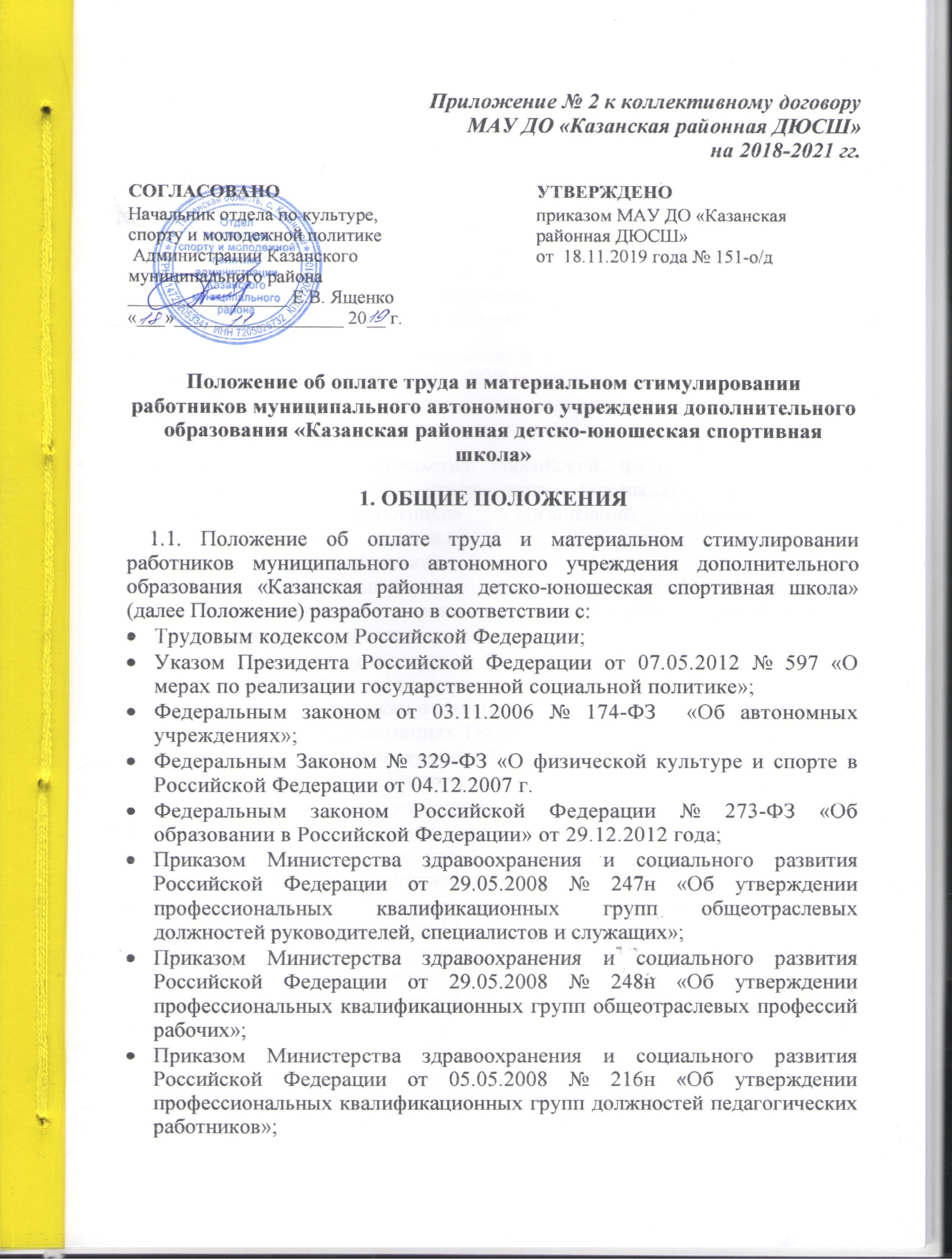 Приказом Министерства здравоохранения и социального развития РФ от 27 февраля 2012 г. № 165н “Об утверждении профессиональных квалификационных групп должностей работников физической культуры и спорта”Приказом Министерства здравоохранения и социального развития Российской Федерации (Минздравсоцразвития России) от 15 августа 2011 г. № 916н г. Москва "Об утверждении Единого квалификационного справочника должностей руководителей, специалистов и служащих, раздел "Квалификационные характеристики должностей работников в области физической культуры и спорта"Приказ Министерства здравоохранения и социального развития РФ от 6 августа 2007 г. № 526 "Об утверждении профессиональных квалификационных групп должностей медицинских и фармацевтических работников"Постановлением Правительства Российской Федерации № 678 от 08.08.2013 года «Об утверждении номенклатуры должностей педагогических работников организаций, осуществляющих образовательную деятельность, должность руководителей образовательных организаций»;Постановлением Министерства труда России от 21.08.1998 № 37 «Квалификационный справочник должностей, руководителей, специалистов и других служащих»;Постановлением Администрации Тюменской области от 29.12.2004 г. № 242-пк «Об особенностях оплаты и стимулирования труда и мерах социальной поддержки отдельных категорий работников в государственных организациях Тюменской области»;Распоряжением Администрации Тюменской области от 06.12.2004 г. №1114-рк «О системе оплаты труда в муниципальных бюджетных, казённых и автономных учреждениях Тюменской области»;"Едиными рекомендациями по установлению на федеральном, региональном и местном уровнях систем оплаты труда работников государственных и муниципальных учреждений" Приказом Министерства здравоохранения и социального развития Российской Федерации от 29.12. 2008  № 822 "Об утверждении Перечня видов выплат компенсационного характера в федеральных бюджетных учреждениях и разъяснения о порядке установления выплат компенсационного характера в федеральных бюджетных учреждениях";Приказом Министерства здравоохранения и социального развития Российской Федерации от 29.12.2007 № 818 «Об утверждении Перечня видов выплат стимулирующего характера в федеральных бюджетных, автономных, казенных учреждениях и разъяснения о порядке установления выплат стимулирующего характера в этих учреждениях»;\Уставом муниципального автономного учреждения дополнительного образования  «Казанская районная детско-юношеская спортивная школа» (далее Учреждение) и иными нормативными актами.Положение определяет порядок, условия оплаты труда и материального стимулирования работников, руководителя Учреждения, его заместителей  и главного бухгалтера, устанавливает:     - размер должностного оклада (ставок заработной платы) по профессиональным квалификационным группам работников;     - порядок,  условия и размеры выплат компенсационного характера;    -  порядок, условия и размеры выплат стимулирующего характера.1.3. Месячная заработная плата работника Учреждения, полностью отработавшего за этот период норму рабочего времени и выполнившего нормы труда (трудовые обязанности), не может быть ниже минимального размера оплаты труда, установленного региональным соглашением о минимальной заработной плате в Тюменской области.1.4. Оплата труда работников, занятых по совместительству (внешнему или внутреннему), а также на условиях неполного рабочего времени или неполной рабочей недели, производится пропорционально отработанному времени в зависимости от выработки либо на других условиях, определенных трудовым договором.1.5. Определение размеров заработной платы по основной должности, а также по должности, занимаемой в порядке совместительства, производится раздельно по каждой из должностей.1.6. Размеры должностных окладов (ставок заработной платы) выплат компенсационного и стимулирующего характера, устанавливаются в пределах фонда оплаты труда Учреждения. Непосредственно на выплату заработной платы директору и всем работникам  Учреждения (с учетом начислений на оплату труда) средства от приносящей доход  деятельности могут  направляться в объеме не более 50 % от общей суммы полученных средств.Для работников Учреждения, оплата труда которых полностью осуществляется за счет средств, полученных от приносящей доход деятельности, и с которыми для выполнения работ, связанных с временным расширением объёма оказываемых Учреждением услуг, заключаются срочные  трудовые договоры, система оплаты труда устанавливается в соответствии с настоящим Положением в пределах указанных средств. Средства от приносящей доход деятельности направляются на выплаты стимулирующего характера директору Учреждения с учетом недопущения превышения предельного объёма средств на выплаты стимулирующего характера.1.7. Фонд оплаты труда Учреждения отражается в плане финансово-хозяйственной деятельности по коду аналитики 111.1.8. Фонд оплаты труда Учреждения формируется исходя из объёма субсидий, поступающих в установленном порядке Учреждению из местного бюджета на обеспечение выполнения муниципального задания, а также средств, поступающих от приносящей доход деятельности.1.9.  Экономия фонда оплаты труда направляется на увеличение премиальной части фонда оплаты труда.1.10. Заработная плата каждого работника зависит от его квалификации, сложности выполняемой работы, количества и качества затраченного труда и максимальным размером не ограничивается.1.11. Штатное расписание, Положение об оплате труда работников Учреждения утверждается руководителем Учреждения и согласовывается с начальником отдела по культуре, спорту и молодежной политике администрации Казанского муниципального района.Штатное расписание, Положение об оплате труда работников Учреждения формируется ежегодно, с учетом распределения штатной численности для обеспечения выполнения муниципального задания и оказания услуг (выполнения работ), относящихся к основным видам деятельности, предусмотренным Уставом Учреждения, а также услуг (работ) сверхустановленных муниципальным заданием.1.12. Норма часов педагогической работы для тренеров-преподавателей за ставку заработной платы составляет 18 часов в неделю и  за месяц составляет 72 часа.2. ПОРЯДОК ФОРМИРОВАНИЯИ РАСПРЕДЕЛЕНИЯ ФОНДА ОПЛАТЫ ТРУДА2.1. Фонд оплаты труда работников Учреждения определяется Учреждением самостоятельно, исходя из финансового обеспечения выполнения муниципального задания, при условии обеспечения в полном объёме текущих расходов на выполнение муниципального задания, а также объёма средств, полученных от приносящей доход деятельности при условии обеспечения в полном объёме текущих расходов на выполнение задания по предоставлению муниципальных услуг (основных функций):ФОТучр.=ФОТсубс.+ФОТплат.усл., гдеФОТучр.– фонд оплаты труда Учреждения;ФОТсубс. – фонд оплаты труда, сформированный за счёт субсидии на выполнение муниципального задания на оказание муниципальных услуг (выполнение работ);ФОТплат.усл. – фонд оплаты труда, сформированный за счёт средств от внебюджетной деятельности.2.2. Фонд оплаты труда Учреждения включает в себя фонд оплаты труда руководителя и работников учреждения:ФОТучр.= ФОТраб. учр.+ФОТрук. учр., гдеФОТраб. учр – фонд оплаты труда работников Учреждения (за исключением руководителя),ФОТрук. учр., - фонд оплаты труда руководителя Учреждения.2.3. Фонд оплаты труда руководителя учреждения определяется исходя из условий трудового договора руководителя Учреждения. Максимальный размер фонда оплаты труда руководителя определяется по формуле:мах.ФОТрук. учр  = ФОТучр/(Nраб.+3)*3, где Nраб. – среднесписочная численность работников Учреждения без учёта его руководителя,3 – максимальный размер кратности средней заработной платы руководителя к средней заработной плате работников учреждения.3. СИСТЕМА ОПЛАТЫ ТРУДА 3.1. Под системой оплаты труда в Положении  понимается способ исчисления размера заработной платы, подлежащего уплате Работникам за выполнение ими трудовых обязанностей.   3.2. В Учреждении устанавливается повременно-премиальная система оплаты труда.   3.3. Повременно-премиальная система оплаты труда предусматривает, что величина заработной платы Работника зависит от фактически отработанного времени, учёт которого ведётся в соответствии с табелем учёта рабочего времени.	3.4. Ежемесячная оплата труда Работников Учреждения состоит из постоянной и переменной частей.	3.5. Постоянной частью оплаты труда является должностной оклад работника.	3.6. Переменной частью оплаты труда являются выплаты и  надбавки стимулирующего характера, а также надбавка за работу в условиях, отклоняющихся от нормальных.4. ФОРМИРОВАНИЕ ДОЛЖНОСТНЫХ ОКЛАДОВ4.1. Размеры окладов, должностных окладов (ставок заработной платы) устанавливает директор Учреждения на основе профессиональных квалификационных групп (далее ПКГ), утвержденных федеральными органами исполнительной власти, осуществляющими  функции по выработке государственной политики и нормативно – правовому регулированию в сфере  труда. Размеры должностных окладов по ПКГ устанавливаются  с учетом требований к профессиональной подготовке и уровню квалификации, необходимых для осуществления соответствующей профессиональной деятельности, в соответствии  с приложением №1 к настоящему Положению в пределах имеющихся средств на оплату труда работников.4.2. По должностям  служащих, специалистов, профессий, не включенным в профессиональные квалификационные группы, размеры окладов, должностных окладов (ставок заработной платы) устанавливаются  штатным расписанием с учётом сложности и объёма выполняемой работы.4.3. Изменение размеров должностных  окладов по ПКГ производится на основании приказа директора Учреждения со дня наступления обстоятельств, являющихся основанием для их изменения.5. ПОРЯДОК, УСЛОВИЯ И РАЗМЕРЫВЫПЛАТ КОМПЕНСАЦИОННОГО ХАРАКТЕРА5.1. В соответствии с Трудовым кодексом Российской Федерации  и Перечнем видов выплат компенсационного характера в федеральных бюджетных учреждениях, утвержденным Приказом Министерства здравоохранения и социального развития Российской Федерации от 29 декабря 2007 года № 822 "Об утверждении Перечня видов выплат компенсационного характера в федеральных бюджетных учреждениях и разъяснения о порядке установления выплат компенсационного характера в федеральных бюджетных учреждениях", работникам Учреждения устанавливаются следующие выплаты компенсационного характера – ежемесячная надбавка:- за работу в местностях с особыми климатическими условиями (районный коэффициент);- за работу  с вредными и (или) опасными и иными особыми условиями труда;- за работу в условиях, отклоняющихся от нормальных:выполнение работ различной квалификации,совмещение профессий (должностей),расширение зон обслуживания,увеличение объёма работы или исполнение обязанностей временно отсутствующего работника без освобождения от работы, определённой трудовым договором.5.2. Всем работникам Учреждения производится выплата районного коэффициента к заработной плате (15%)- за работу в районах Крайнего Севера и приравненных к ним местностях (в южных районах Тюменской области), и  устанавливается на условиях и в порядке, установленных статьями 316, 317 Трудового кодекса Российской Федерации.5.3. Ежемесячная надбавка работникам, занятым на тяжелых работах, работах с вредными и (или) опасными и иными особыми условиями труда. Оплата труда работников учреждения, занятых на работе в тяжелых, вредных и (или) опасных условиях труда, устанавливается в повышенном размере. Ежемесячная надбавка за работу в тяжелых,  вредных или опасных условиях труда устанавливаются работникам учреждения на основании результатов о проведении специальной оценки условий труда и составляет - 12 процентов от должностного оклада работника учреждения. Устанавливается (отменяется) по приказу директора учреждения с момента получения результатов аттестации рабочих мест или специальной оценки условий труда.5.4.  Ежемесячная надбавка за работу в условиях, отклоняющихся от нормальных (при выполнении работ различной квалификации, совмещении профессий (должностей), за расширение зон обслуживания, за увеличение объема работы или исполнение обязанностей временно отсутствующего работника без освобождения от работы, определенной трудовым договором), их виды, размеры и срок, на который они устанавливаются, определяются по соглашению сторон трудовым договором с учетом содержания и (или) объема дополнительной работы:директору за  напряжённость работы  в размере 25% от должностного оклада директора Учреждения в соответствии со штатным расписанием и (или) трудовым договором (контрактом);бухгалтеру за  работу диспетчера  автотранспорта в соответствии с приказом директора и штатным расписанием – 1398 рублей 00 копеек;заведующему хозяйством  за организацию проката инвентаря на лыжной базе в соответствии с приказом директора  и штатным расписанием  в размере 1500 рублей 00 копеек;водителям автомобиля, -  за интенсивность  и напряжённость работы в соответствии с приказом директора  и штатным расписанием  в размере 2500 рублей 00 копеек;трактористу – за выполнение обязанностей контролёра технического состояния автомототранспортных средств в соответствии с приказом директора  и штатным расписанием  в размере 2500 рублей 00 копеек;заместителю директора по физкультурно-спортивной работе – за исполнение обязанностей специалиста, ответственного за безопасность дорожного движения – 2500 рублей 00 копееккладовщику  за организацию работы пункта проката спортивного инвентаря в спорткомплексе в соответствии с приказом директора  и штатным расписанием  в размере 2500 рублей 00 копеек;Рабочему по комплексному обслуживанию и ремонту здания – за уборку прилегающей территории в соответствии с приказом директора  и штатным расписанием  в размере 2000 рублей 00 копеек;6.  ПОРЯДОК, УСЛОВИЯ  И РАЗМЕРЫВЫПЛАТ СТИМУЛИРУЮЩЕГО ХАРАКТЕРА6.1. В соответствии с Трудовым кодексом РФ и Перечнем видов выплат стимулирующего характера, утвержденным приказом Министерства здравоохранения и социального развития Российской Федерации № 818 от 29.12.2007 «Об утверждении перечня видов выплат стимулирующего характера в федеральных, бюджетных, автономных, казенных учреждениях и разъяснения о порядке установления выплат стимулирующего характера в этих учреждениях». Устанавливаются следующие виды стимулирующих ежемесячных надбавок и выплат:6.1.1. Ежемесячная надбавка за квалификационную категорию устанавливается на основании приказа директора и штатного расписания  с целью стимулирования работников  учреждения к раскрытию их творческого потенциала, профессионального роста. Ежемесячная надбавка за квалификационную категорию устанавливаются  в соответствии с приказом директора в  следующих размерах:Ежемесячная надбавка за квалификационную категорию устанавливается на основании аттестационного листа (копии) работника учреждения. Выплачивается с момента предоставления данного документа учреждению. 6.1.2. Ежемесячная надбавка за  наличие звания в области образования и спорта  выплачивается только работникам, работающим в учреждении на постоянной основе, может устанавливаться в твёрдой сумме или в процентном соотношении от должностного оклада приказом руководителя следующем размере:6.1.3. Ежемесячная надбавка за стаж работы устанавливается работникам учреждения дифференцированно в зависимости от стажа работы, дающего право на получение  ежемесячной надбавки за стаж работы. В стаж работы, дающий право работникам на получение ежемесячной надбавки за стаж работы включаются:- по должности заместитель директора по учебно-воспитательной работе, заместитель директора по физкультурно-спортивной работе, - время работы на руководящих должностях, их заместителей;- по должности главный бухгалтер, бухгалтер  - время работы на должностях связанных с финансовой и экономической деятельностью;- по должности специалист по кадрам, делопроизводитель - время работы по специальностям секретарь, секретарь-референт,  секретарь-машинистка, делопроизводитель, специалист по кадрам, инспектор по кадрам, менеджер по персоналу;- по должности заведующий хозяйством - время работы по хозяйственному обслуживанию организаций;- по должности тренер-преподаватель - время работы на должностях, связанных с педагогической деятельностью (тренер-преподаватель, учитель физической культуры);- по должности инструктор по спорту - время работы в сфере физической культуры и спорта (старший инструктор-методист, инструктор-методист по физической культуре и спорту, инструктор по спорту, тренер, тренер-преподаватель,  учитель физической культуры и т.п.);- по профессии медицинская сестра - время работы, связанное с  медицинской деятельности (фельдшер, медицинская сестра, акушерка и т. п.);  - по профессиям администратор, рабочий по комплексному  обслуживанию и ремонту здания, кладовщик, тракторист – засчитывается общий трудовой стаж;-  по профессии водитель автомобиля – время работы водителем.Ежемесячная надбавка за стаж работы  устанавливается всем работникам, работающим как по основной работе, так и работе по совместительству устанавливается в процентном отношении от должностного оклада работника Учреждения в следующих размерах:- при стаже работы  до 3 лет – 5% от должностного оклада (ставки заработной платы) работника учреждения;- при стаже работы от 3 до 5 лет – 10% от должностного оклада (ставки заработной платы) работника учреждения;- при стаже работы от 5 до 10 лет – 15% от должностного оклада (ставки заработной платы) работника учреждения;- при стаже работы от 10 до 15 лет – 20% от должностного оклада (ставки заработной платы) работника учреждения;- при стаже работы свыше 15 лет – 25% от должностного оклада (ставки заработной платы) работника учреждения.Стаж работы, дающий право на получение ежемесячной надбавки за стаж работы  устанавливает комиссией  учреждения по установлению стажа работы, которая утверждается приказом и осуществляет свою деятельность на основании Положения о ней (далее Комиссия). Комиссия издает протокол об установлении стажа работы, дающего право на получение ежемесячной надбавки за стаж работы, на основании данного протокола руководитель учреждения издает приказ об установлении размера ежемесячной надбавки для работника. Выплата ежемесячной надбавки за стаж работы производится ежемесячно за фактически отработанное время работником.  6.1.4. Премиальные выплаты по итогам работы, устанавливаются решением директора Учреждения персонально в отношении каждого работника, с учетом критериев оценки и результативности и качества труда работников. Данные выплаты осуществляются в пределах бюджетных ассигнований на оплату труда работников, а также средств от приносящей доход деятельности, направленных учреждением на оплату труда работников.Премирование работников Учреждения осуществляется по итогам работы за периоды – месяц, год. Оценка деятельности работников Учреждения проводится  комиссией по оплате труда ежемесячно в течение трех последних рабочих дней отчетного периода на основе оценочного листа работника, составляемого по форме согласно приложению № 3 к настоящему положению.  Каждому показателю оценки деятельности работников учреждения присваивается весовой показатель в баллах. Размер премиальных выплат рассчитывается в баллах. Баллы разных категорий работников не суммируются. Стоимость одного балла определяется путем деления размера части премиального  фонда для конкретной категории работников, распределяемой на основе бальной оценки, на количество баллов, набранных соответствующей категорией работников по итогам оценки деятельности.Стоимость балла по каждой категории работников устанавливается  решением директора.Премиальные выплаты для тренеров-преподавателей, инструкторов по спорту и администратора  рассчитываются как произведение стоимости одного балла и количества баллов, набранных работником по данному показателю.При определении размера премии для других работников Учреждения: заместитель директора по учебно-воспитательной работе, заместитель директора по физкультурно-спортивной работе, главный бухгалтер, бухгалтер, специалист по кадрам, медицинская сестра, заведующий хозяйством,  делопроизводитель, водитель автомобиля, тракторист, кладовщик, рабочий по обслуживанию и ремонту зданий    каждому показателю и критерию оценки эффективности деятельности работников присваивается весовой показатель в баллах. Размер премии  за отчетный период определяется исходя из количества набранных баллов каждым работником.Размер ежемесячной премии конкретного работника равен сумме набранных баллов. Один набранный балл равен 1 % (проценту) от должностного оклада работника учреждения.Премиальные выплаты осуществляются в следующем месяце. Оценочные листы на работников Учреждения составляются на заседании комиссии по оплате труда, на основании информации (отчетов и подтверждающих документов к нему) работников  о трудовой деятельности за отчетный период, предоставляемой секретарю комиссии не позднее даты начала проведения оценки деятельности работников. Отчет  составляется в произвольной форме, при этом данная информация должна в полном объёме отражать выполнение того или иного показателя деятельности работника, для осуществления комиссией по оплате труда полной и достоверной оценки деятельности работника.После составления  оценочных листов работников комиссия формирует протокол заседания, который подписывается председателем комиссии и всеми ее членами. Заседания комиссии проводится ежемесячно или по мере необходимости. В течение трех рабочих дней со дня подписания протокола секретарь комиссии по оплате труда знакомит каждого работника Учреждения с утвержденным оценочным листом под роспись. В случае несогласия с оценкой результатов деятельности, работник Учреждения в течение трех рабочих дней со дня ознакомления с оценочным листом, вправе обратиться в письменном виде за разъяснениями в комиссию по оплате труда.Комиссия по оплате труда рассматривает письменное обращение работника и принимает решение  об удовлетворении или отклонении обращения в течении трех рабочих дней. Результаты рассмотрения обращения оформляются протоколом, с которым может ознакомиться работник, а также органы, уполномоченные рассматривать трудовые споры.По итогам оценки деятельности работников Учреждения издается приказ директора Учреждения об установлении размера премии работникам за соответствующий период.6.2. Премирование  директора,  главного бухгалтера и  заместителей директора по учебно-воспитательной работе и физкультурно-спортивной работе осуществляется по итогам работы за периоды - квартал, год.Премия главному бухгалтеру и  заместителям директора по учебно-воспитательной работе и физкультурно-спортивной работе выплачивается на основании приказа директора Учреждения. Оценка деятельности главного бухгалтера и заместителей  директора по учебно-воспитательной работе и физкультурно-спортивной работе проводится  комиссией по оплате труда один раз в квартал  на основе оценочного листа работника, составляемого по форме согласно приложению № 3 к настоящему положению.  Оценку деятельности директора учреждения проводит Учредитель Учреждения по показателям, установленным трудовым договором,  и направляет главе района ходатайство о рассмотрении вопроса о его премировании  по итогам работы за периоды - квартал, год. Премия директору Учреждения выплачивается на основании распоряжения главы района. Директору Учреждения может выплачиваться премия  за выполнение особо важной и срочной работы. Периодичность и размер данной премии не устанавливается. Выплачивается по распоряжению главы  района. 6.3.  При премировании учитывается:- отсутствие дисциплинарных взысканий в соответствующем отчетном периоде;- соблюдение требований к содержанию, оформлению и срокам предоставления документации;- соблюдение требований к срокам и качеству исполнения поручений;- успешное и добросовестное исполнение работником своих должностных обязанностей в соответствующем периоде;- инициатива, творчество и применение в работе современных форм и методов организации труда;- качественная подготовка и проведение мероприятий, связанных с уставной деятельностью учреждения;- выполнение порученной работы, связанной с обеспечением рабочего процесса или уставной деятельности учреждения;- качественная подготовка и своевременная сдача отчетности.При невыполнении одного из критериев, предусмотренных п. 6.3. настоящего положения и подтвержденных документально, премия не назначается и не выплачивается. 6.4. Премии могут не назначаться или быть снижены при назначении в следующих случаях:- применение к работнику в течении периода, за который устанавливается премия дисциплинарного взыскания;- не предоставление работником отчетов, содержащих значения показателей деятельности, в сроки, установленные приказом директора о представлении первичных документов и отчетности;- не достижение установленных показателей деятельности работника Учреждения;- невыполнение Учреждением муниципального задания;- утраты, повреждения и причинения ущерба имуществу Учреждения или иного причинения ущерба действиями работника.6.5. В случае  если работник совмещает несколько должностей или  является совместителем (внешним или внутренним), премирование осуществляется  только по основной должности.7 . УСЛОВИЯ ОПЛАТЫ ТРУДА РУКОВОДИТЕЛЯ УЧРЕЖДЕНИЯ, ЗАМЕСТИТЕЛЯ ДИРЕКТОРА ПО УЧЕБНО-ВОСПИТАТЕЛЬНОЙ РАБОТЕ, ЗАМЕСТИТЕЛЯ ДИРЕКТОРА ПО ФИЗКУЛЬТУРНО-СПОРТИВНОЙ РАБОТЕ,  ГЛАВНОГО БУХГАЛТЕРА  7.1. Заработная плата руководителя Учреждения, заместителя директора по учебно-воспитательной работе, заместителя директора по физкультурно-спортивной работе и главного бухгалтера состоит из должностного оклада, выплат компенсационного и стимулирующего характера.Размеры должностного оклада, выплат компенсационного, стимулирующего характера руководителю Учреждения устанавливается трудовым договором или дополнительным соглашением к нему, заключённому  с главой администрации Казанского муниципального района.Размер должностного оклада главного бухгалтера, заместителя директора по учебно-воспитательной работе, заместителя директора по физкультурно-спортивной работе устанавливается в размере на  10-30% ниже должностного оклада руководителя Учреждения. Конкретный размер должностного оклада заместителей руководителя и главного бухгалтера устанавливается штатным расписанием Учреждения, трудовым договором или дополнительным соглашением к нему.7.2. С учетом условий труда руководителю Учреждения,  главному бухгалтеру, заместителю директора по учебно-воспитательной работе, заместителю директора по физкультурно-спортивной работе устанавливаются выплаты компенсационного характера, предусмотренные главой 5 настоящего Положения.7.3. Руководителю Учреждения, заместителю директора по учебно-воспитательной работе,  заместителю директора по физкультурно-спортивной работе, главному бухгалтеру Учреждения,  устанавливаются стимулирующие  выплаты, предусмотренные главой 6  настоящего Положения.Предельный уровень соотношения среднемесячной заработной платы руководителя учреждения, формируемой за счет всех источников финансового обеспечения и рассчитываемый за календарный год, и среднемесячной заработной платы работников учреждения (без учета заработной платы соответствующего руководителя, заместителей руководителя  и главного бухгалтера) устанавливается в кратности 3 (среднемесячная заработная плата руководителя учреждения не должна превышать трехкратный размер заработной платы работников учреждения). Предельный уровень соотношения среднемесячной заработной платы главного бухгалтера учреждения, формируемой за счет всех источников финансового обеспечения и рассчитываемой за календарный год и среднемесячной заработной платы работников учреждения (без учета заработной платы соответствующего руководителя,  его заместителей и главного бухгалтера), устанавливается в кратности 2,7 (среднемесячная заработная плата главного бухгалтера учреждения не должна превышать 2,7 размеров среднемесячной заработной платы работников учреждения). Предельный уровень соотношения среднемесячной заработной платы заместителя директора по учебно-воспитательной работе, заместителя директора по физкультурно-спортивной работе  учреждения, формируемой за счет всех источников финансового обеспечения и рассчитываемой за календарный год и среднемесячной заработной платы работников учреждения (без учета заработной платы соответствующего руководителя, заместителя,  главного бухгалтера), устанавливается в кратности 1,6 (среднемесячная заработная плата заместителя директора по учебно-воспитательной работе, заместителя директора по физкультурно-спортивной работе учреждения не должна превышать 1,6 размера среднемесячной заработной платы работников учреждения).Размещение информации о среднемесячной заработной плате руководителя, заместителя директора по учебно-воспитательной работе, заместителя директора по физкультурно-спортивной работе, главного бухгалтера учреждения за текущий год размещается  в информационно-телекоммуникационной сети «Интернет» в соответствии с приказом Учредителя от 30.12.2016 года № 49 «Об утверждении порядка размещения информации о среднемесячной заработной плате руководителей, их заместителей и главных бухгалтеров учреждений, подведомственных отделу по культуре, спорту и молодежной политике администрации Казанского муниципального района».8. УСЛОВИЯ ОПЛАТЫ ТРУДА СПЕЦИАЛИСТОВ  ЦЕНТРА ТЕСТИРОВАНИЯ ВФСК ГТО8.1. Оплата труда специалистов  Центра тестировании по выполнению испытаний (тестов) Всероссийского физкультурно-спортивного комплекса «Готов к труду и обороне» (ГТО),производится в соответствии с настоящим Положением и штатным расписанием Учреждения за счет средств бюджета.:8.2. Данные должности не включены в профессиональные квалификационные группы, поэтому размеры  должностных окладов устанавливаются приказом директора учреждения на основании штатного расписания и зависят от объёма и сложности выполняемой работы:  - Руководитель Центра тестирования ВФСК ГТО Казанского района  – 0,5 ставки с  должностным окладом 10296,30 	руб.; - главный судья	Центра тестирования  ВФСК  ГТО Казанского района - 0,25 ставки с  должностным окладом 5148,15 руб.,-  администратор  Центра тестирования  ВФСК ГТО Казанского района -- 0,25 ставки  с  должностным окладом 5148,15	 руб.	8.3. Выплата заработной платы работникам производится  с учетом районного коэффициента в размере 15 % от должностного оклада. Другие компенсационные и стимулирующие  выплаты по вышеуказанным должностям не предусмотрены.9. НАЧИСЛЕНИЕ И ВЫПЛАТА ЗАРАБОТНОЙ ПЛАТЫ9.1. Заработная плата начисляется Работникам в размере и порядке, предусмотренном настоящим Положением.9.2. Основанием для начисления заработной платы являются: штатное расписание, табель учета рабочего времени, приказы руководителя Учреждения, распоряжения главы Администрация Казанского муниципального района.9.3. Выплата заработной платы производится в денежной форме путём перевода денежных средств на счёт работника, открытый в банке, указанный в заявлении работника. Работник вправе заменить банк, в который должна быть переведена заработная плата, сообщив об этом в письменной форме директору Учреждения об изменении реквизитов перечисления для перевода заработной платы не позднее, чем за пять рабочих дней до дня выплаты заработной платы. 9.4. Заработная плата выплачивается работникам Учреждения 2 раза в месяц: 20 числа текущего месяца – за первую половину месяца и 5 числа месяца, следующего за текущим - за вторую половину месяца.9.5. В день выплаты заработной платы за вторую половину месяца каждому Работнику выдается расчетный лист. Форма расчетного листка отражает информацию о составных частях заработной платы, причитающейся работнику за соответствующий период; о размерах иных сумм, начисленных работнику, в том числе денежной компенсации за нарушение Работодателем установленного срока соответственно выплаты заработной платы, оплаты отпуска, выплат при увольнении и (или) других выплат, причитающихся работнику; о размерах и об основаниях произведенных удержаний; об общей денежной сумме, подлежащей выплате. После получения расчетного листка каждый работник несет самостоятельную ответственность за соблюдение тайны персональных данных. 9.6. Оплата ежегодного основного оплачиваемого отпуска Работникам производится не позднее,  чем за три дня до его начала.9.7. При совпадении дня выплаты с выходным или нерабочим праздничным днем выплата заработной платы производится накануне этого дня.9.8. Удержания из заработной платы Работника производятся только в случаях, предусмотренных Трудовым кодексом РФ и иными федеральными законами, а также по заявлению Работника.9.9. При прекращении действия трудового договора окончательный расчет по причитающейся Работнику заработной плате производится в последний день работы.9.10. В случае задержки выплаты работникам заработной платы и других нарушений оплаты труда руководитель учреждения несет ответственность в соответствии с Трудовым кодексом Российской Федерации и иными федеральными законами.9. ИНЫЕ ВЫПЛАТЫ9.1. К иным выплатам относится единовременная выплата при предоставлении ежегодного основного оплачиваемого отпуска работникам, для которых работа у работодателя является основной работой, в размере одного должностного оклада.В случае предоставления работнику ежегодного основного оплачиваемого отпуска по частям, единовременная выплата выплачивается один раз в год  по заявлению работника.Тренерам – преподавателям, работающим  по основному месту работы,  по достижении возраста 60 лет мужчинами и 55 лет женщинами, вне зависимости от продолжения или прекращения ими трудовых отношений с Учреждением, выплачивается единовременное вознаграждение в соответствии с Постановлением Администрации Тюменской области от 29.12.2004 года № 242-пк в размере 26 тысяч рублей.10. ЗАКЛЮЧИТЕЛЬНЫЕ ПОЛОЖЕНИЯНастоящее Положение вступает в силу с 01 января 2020  года и  может  быть  изменено  или  отменено   при    изменении  оплаты  труда работников Учреждения.Изменения, дополнения в настоящее Положение утверждаются приказом руководителя Учреждения.Приложение 1к Положению об оплате трудаРазмер должностного  оклада (ставки заработной платы) работниковпо профессиональным квалификационным группамПриказ Министерства здравоохранения и социального развития Российской Федерации от 15 августа 2011 г. № 916н  «Об утверждении Единого квалификационного справочника должностей руководителей, специалистов и служащих, раздел "Квалификационные характеристики должностей работников в области физической культуры и спорта»Приказ Министерства здравоохранения и социального развития РФ от 5 мая 2008 г. № 216н "Об утверждении профессиональных квалификационных групп должностей работников образования"Приказ Министерства здравоохранения и социального развития РФ от 29 мая 2008 г. № 247н   "Об утверждении профессиональных квалификационных групп общеотраслевых должностей руководителей, специалистов и служащих"   Приказ Министерства здравоохранения и социального развития РФ от 27 февраля 2012 г. № 165н «Об утверждении профессиональных квалификационных групп должностей работников физической культуры и спорта»Приказ Минздравсоцразвития России от 29. 05. 2008 года № 248 н "Об утверждении профессиональных квалификационных групп общеотраслевых профессий рабочих"Приказ Министерства здравоохранения и социального развития РФ от 6 августа 2007 года № 526 «Об утверждении профессиональных квалификационных групп должностей медицинских и фармацевтических работников»Приложение 2к Положению об оплате трудаПоказатели и критерии оценки эффективности деятельности работников МАУ ДО «Казанская районная детско-юношеская спортивная школа»* Все показатели рассматриваются за  отчётный периодПриложение № 3к Положению об оплате труда (форма оценочного листа, заполняется на каждого работника)Оценочный лист результативности и качества работы работников МАУ ДО «Казанская районная детско – юношеская спортивная  школа»(ФИО и должность)Председатель Комиссии _____________ Члены Комиссии ______________ _______________ _______________ «___» _______________ 2020 г___________________________________(подпись работника в ознакомлении и согласии)Дополнительное соглашение № 6о внесении изменений в коллективный договор между работниками и администрацией Муниципального автономного учреждения дополнительного образования «Казанская районная детско-юношеская спортивная школа»на 2018-2021 гг.Настоящее соглашение заключено между работодателем, в лице его представителя – директора муниципального автономного учреждения дополнительного образования «Казанская районная детско-юношеская спортивная школа» (далее по тексту МАУ ДО «Казанская районная ДЮСШ») Коротченко Александра Викторовича  и работниками МАУ ДО «Казанская районная ДЮСШ», в лице их представителя – председателя трудового коллектива Плесовских Сергея Григорьевича (далее именуемые Стороны). Стороны совместно договорились внести следующие изменения в коллективный договор МАУ ДО «Казанская районная ДЮСШ»IV. Рабочее время и время отдыха1. 1. Изменить подпункт 4.7.8.   и изложить его  в следующей редакции:« 4.7.8. Работникам учреждения предоставлять отпуск продолжительностью в 28 календарных дней. Директору, заместителю директора по учебно-воспитательной работе, заместителю директора по физкультурно-спортивной работе и   тренерам-преподавателям, работающим как по основному месту работы, так и по совместительству предоставляется отпуск продолжительностью 42 календарных дня».Приложение 1 к  коллективному договору МАУ ДО«Казанская районная ДЮСШ» на 2018-2021 гг.Правила внутреннего трудового распорядка муниципального автономного учреждения дополнительного образования «Казанская районная детско-юношеская спортивная школа»1. Изменить  первый абзац подпункта 2.1.1.  пункта  2.  «Порядок приёма и увольнения работников»  и изложить его в следующей редакции:« 2.1.1. Работники принимаются  на работу в соответствии с квалификационными требованиями, отраженными в профстандартах, применяемых в Учреждении.  Перечень применяемых профстандартов, в том числе в качестве основы для определения требований к квалификации работников  утверждается приказом руководителя Учреждения, который может дополняться (например, при утверждении новых профстандартов или замене ранее утвержденных). 2. Заменить в пункте  2.2.  абзац со словами  « - предоставление          трудовой книжки, оформленной в установленном порядке,  за исключением случаев, когда трудовой договор заключается впервые или работник        поступает  на работу  на условиях  совместительства,  а если  лицо поступает на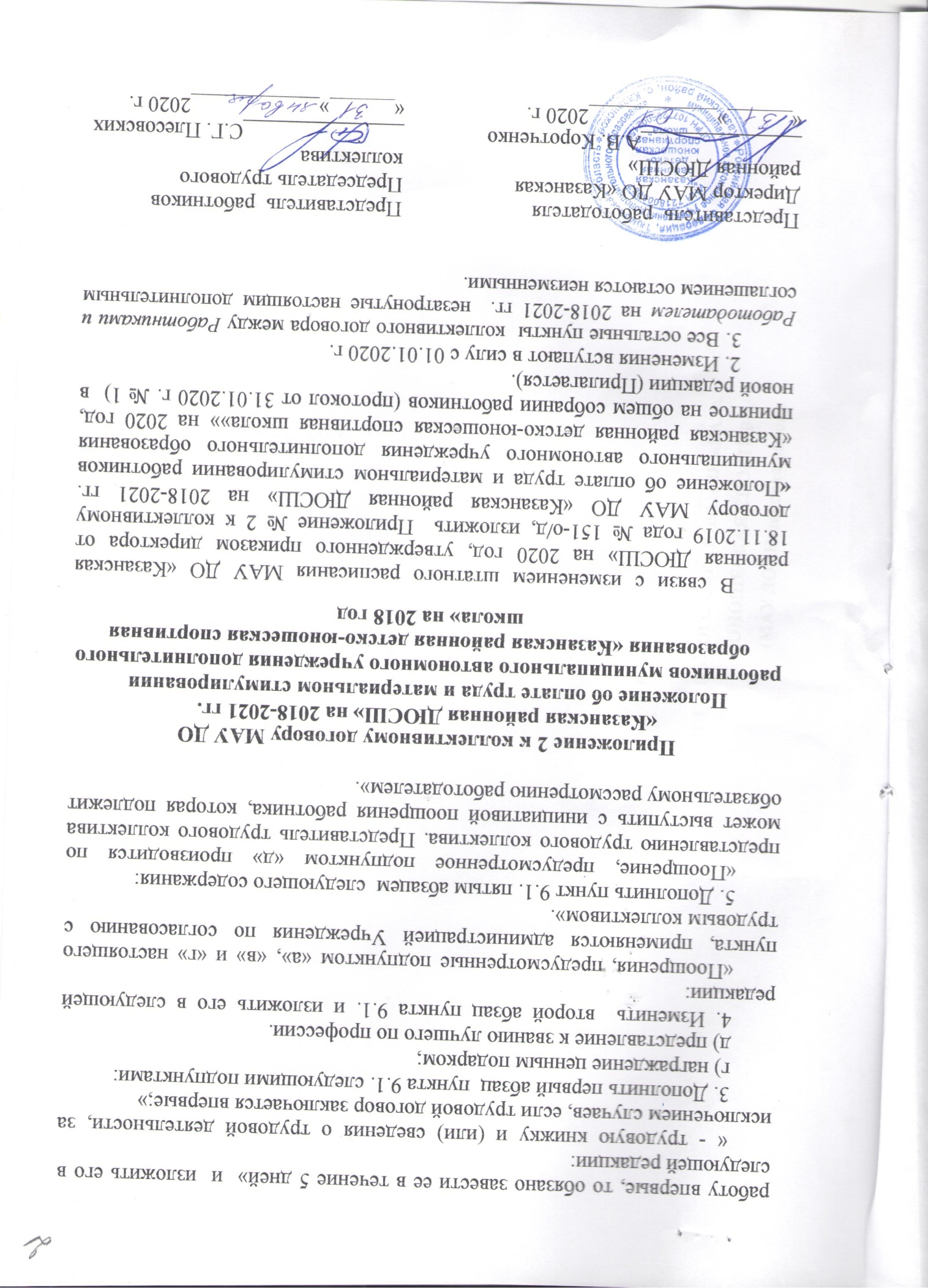 Наименование категорииРазмер ежемесячной надбавки, ( в руб.)первая2400высшая3600Наименование званияРазмер ежемесячной надбавки«Заслуженный работник общего образования Российской Федерации»3900,00 рублей «Почетный работник общего образования Российской Федерации»3900,00 рублей «Заслуженный мастер спорта России»50% от должностного оклада (ставки заработной платы) работника учреждения«Заслуженный тренер России»20% от должностного оклада (ставки заработной платы) работника учреждения"Заслуженный работник физической культуры Российской Федерации"50% от должностного оклада (ставки заработной платы) работника учреждения"Мастер спорта России международного класса",20% от должностного оклада (ставки заработной платы) работника учреждения"Мастер спорта России",20% от должностного оклада (ставки заработной платы) работника учрежденияЗа нагрудный знак "Отличник физической культуры и спорта"20% от должностного оклада (ставки заработной платы) работника учрежденияЗа почетный знак "За заслуги в развитии физической культуры и спорта40 % от должностного оклада (ставки заработной платы) работника учреждения                                                        Профессиональная квалификационная группа «Общеотраслевые должности служащих четвертого уровня»3 квалификац. уровеньДиректор22946,00Профессиональная квалификационная группа должностей педагогических работников2 квалификац. уровеньТренер-преподаватель15000,00Профессиональная квалификационная группа должностей руководителей структурных подразделений1 квалификац. уровеньЗаместитель  директора по учебно-воспитательной работе, заместитель директора по физкультурно-спортивной работе 19921,00Профессиональная квалификационная группа "Общеотраслевые должности служащих первого уровня"1 квалификац. уровеньДелопроизводитель12203,00Профессиональная квалификационная группа "Общеотраслевые должности служащих второго уровня"1 квалификац. уровеньАдминистратор12516,00Профессиональная квалификационная группа "Общеотраслевые должности служащих второго уровня"2 квалификац. уровеньЗаведующий хозяйством12829,00Профессиональная квалификационная группа "Общеотраслевые должности служащих третьего уровня"1 квалификац. уровеньБухгалтер; специалист по кадрам;13976,00Профессиональная квалификационная группа "Общеотраслевые должности служащих третьего уровня"5 квалификац. уровеньГлавный бухгалтер19921,00Профессионально-квалификационная группа должностей работников физической культуры и спорта второго уровня1 квалификац. уровеньИнструктор по спорту12516,00Профессионально-квалификационная группа «Общеотраслевые профессии рабочих 1 уровня»1 квалификац. уровеньРабочий  по комплексному обслуживанию и ремонту зданий, кладовщик8657,00Профессионально-квалификационная группа «Общеотраслевые профессии рабочих 2 уровня»1 квалификац. уровеньВодитель автомобиля, тракторист (3 класс)9491,00Профессионально-квалификационная группа "Медицинский и фармацевтический персонал первого уровня"3 квалификац. уровеньМедицинская сестра12900,00№ п/пНаименование показателяНаименование показателяНаименование показателяНаименование показателяКритерииКритерииКритерииКритерииУсловияУсловияУсловияУсловияУсловияБаллыБаллыБаллыБаллыБаллы1. Заведующий  хозяйством1. Заведующий  хозяйством1. Заведующий  хозяйством1. Заведующий  хозяйством1. Заведующий  хозяйством1. Заведующий  хозяйством1. Заведующий  хозяйством1. Заведующий  хозяйством1. Заведующий  хозяйством1. Заведующий  хозяйством1. Заведующий  хозяйством1. Заведующий  хозяйством1. Заведующий  хозяйством1. Заведующий  хозяйством1. Заведующий  хозяйством1. Заведующий  хозяйством1. Заведующий  хозяйством1. Заведующий  хозяйством1. Заведующий  хозяйством1.1. Соблюдение трудовой дисциплины и надлежащее исполнение трудовых обязанностейСоблюдение трудовой дисциплины и надлежащее исполнение трудовых обязанностейСоблюдение трудовой дисциплины и надлежащее исполнение трудовых обязанностейСоблюдение трудовой дисциплины и надлежащее исполнение трудовых обязанностейСвоевременное и качественное выполнение иных поручений руководителя учреждения в соответствии с должностными обязанностями и отсутствии официально зафиксированных замечаний, нарушений сроков и т.п.Своевременное и качественное выполнение иных поручений руководителя учреждения в соответствии с должностными обязанностями и отсутствии официально зафиксированных замечаний, нарушений сроков и т.п.Своевременное и качественное выполнение иных поручений руководителя учреждения в соответствии с должностными обязанностями и отсутствии официально зафиксированных замечаний, нарушений сроков и т.п.Своевременное и качественное выполнение иных поручений руководителя учреждения в соответствии с должностными обязанностями и отсутствии официально зафиксированных замечаний, нарушений сроков и т.п.Своевременно и качественноНе своевременно или не качественноСвоевременно и качественноНе своевременно или не качественноСвоевременно и качественноНе своевременно или не качественноСвоевременно и качественноНе своевременно или не качественноСвоевременно и качественноНе своевременно или не качественно2002002002002001.2. Обеспечение комплексной безопасности учреждения и пребывающих в нем гражданОбеспечение комплексной безопасности учреждения и пребывающих в нем гражданОбеспечение комплексной безопасности учреждения и пребывающих в нем гражданОбеспечение комплексной безопасности учреждения и пребывающих в нем гражданСоблюдение мер противопожарной и антитеррористической безопасности, правил по охране труда.Соблюдение мер противопожарной и антитеррористической безопасности, правил по охране труда.Соблюдение мер противопожарной и антитеррористической безопасности, правил по охране труда.Соблюдение мер противопожарной и антитеррористической безопасности, правил по охране труда.Соблюдение мер Отсутствие актов, предписаний надзорных, контролирующих органов и подтвердившихся жалоб граждан. Не соблюдение мер, наличие предписаний надзорных органовСоблюдение мер Отсутствие актов, предписаний надзорных, контролирующих органов и подтвердившихся жалоб граждан. Не соблюдение мер, наличие предписаний надзорных органовСоблюдение мер Отсутствие актов, предписаний надзорных, контролирующих органов и подтвердившихся жалоб граждан. Не соблюдение мер, наличие предписаний надзорных органовСоблюдение мер Отсутствие актов, предписаний надзорных, контролирующих органов и подтвердившихся жалоб граждан. Не соблюдение мер, наличие предписаний надзорных органовСоблюдение мер Отсутствие актов, предписаний надзорных, контролирующих органов и подтвердившихся жалоб граждан. Не соблюдение мер, наличие предписаний надзорных органов1501501501501501.3.Поддержание технического и санитарно-гигиенического состояния здания в соответствии. с требованиями норм и правил безопасностиПоддержание технического и санитарно-гигиенического состояния здания в соответствии. с требованиями норм и правил безопасностиПоддержание технического и санитарно-гигиенического состояния здания в соответствии. с требованиями норм и правил безопасностиПоддержание технического и санитарно-гигиенического состояния здания в соответствии. с требованиями норм и правил безопасностиКачественный контроль за работой техперсоналаКачественный контроль за работой техперсоналаКачественный контроль за работой техперсоналаКачественный контроль за работой техперсоналаОтсутствие обоснованных жалоб (директора, работников, посетителей), предписаний надзорных органовНаличие жалобОтсутствие обоснованных жалоб (директора, работников, посетителей), предписаний надзорных органовНаличие жалобОтсутствие обоснованных жалоб (директора, работников, посетителей), предписаний надзорных органовНаличие жалобОтсутствие обоснованных жалоб (директора, работников, посетителей), предписаний надзорных органовНаличие жалобОтсутствие обоснованных жалоб (директора, работников, посетителей), предписаний надзорных органовНаличие жалоб1501501501501501.4.Система работы по благоустройству территории учрежденияСистема работы по благоустройству территории учрежденияСистема работы по благоустройству территории учрежденияСистема работы по благоустройству территории учрежденияОбеспечение благоустроенности прилегающей территории, очистка территории от сорняков, ото льда и снега и т.п.Обеспечение благоустроенности прилегающей территории, очистка территории от сорняков, ото льда и снега и т.п.Обеспечение благоустроенности прилегающей территории, очистка территории от сорняков, ото льда и снега и т.п.Обеспечение благоустроенности прилегающей территории, очистка территории от сорняков, ото льда и снега и т.п.Отсутствие замечаний (директора, работников, посетителей)Наличие жалобОтсутствие замечаний (директора, работников, посетителей)Наличие жалобОтсутствие замечаний (директора, работников, посетителей)Наличие жалобОтсутствие замечаний (директора, работников, посетителей)Наличие жалобОтсутствие замечаний (директора, работников, посетителей)Наличие жалоб200200200200200№ п/пНаименование показателяНаименование показателяНаименование показателяНаименование показателяКритерииКритерииКритерииКритерииУсловияУсловияУсловияУсловияУсловияБаллыБаллыБаллыБаллыБаллы1.5.Осуществление текущих ремонтных работ в помещениях и ремонта оборудования. Осуществление текущих ремонтных работ в помещениях и ремонта оборудования. Осуществление текущих ремонтных работ в помещениях и ремонта оборудования. Осуществление текущих ремонтных работ в помещениях и ремонта оборудования. Своевременное проведение ремонтных работ по заявкам работников.  Своевременное проведение ремонтных работ по заявкам работников.  Своевременное проведение ремонтных работ по заявкам работников.  Своевременное проведение ремонтных работ по заявкам работников.  Качественное выполнение работ, отсутствие жалоб работников.Работы выполнялись не качественно или не выполнялисьКачественное выполнение работ, отсутствие жалоб работников.Работы выполнялись не качественно или не выполнялисьКачественное выполнение работ, отсутствие жалоб работников.Работы выполнялись не качественно или не выполнялисьКачественное выполнение работ, отсутствие жалоб работников.Работы выполнялись не качественно или не выполнялисьКачественное выполнение работ, отсутствие жалоб работников.Работы выполнялись не качественно или не выполнялись2002002002002001.6. За  работу  не  входящую  в  должностные обязанности. За  работу  не  входящую  в  должностные обязанности. За  работу  не  входящую  в  должностные обязанности. За  работу  не  входящую  в  должностные обязанности.Выполнение разовых, особо важных, сложных работ, поручений, не предусмотренных должностными обязанностямиВыполнение разовых, особо важных, сложных работ, поручений, не предусмотренных должностными обязанностямиВыполнение разовых, особо важных, сложных работ, поручений, не предусмотренных должностными обязанностямиВыполнение разовых, особо важных, сложных работ, поручений, не предусмотренных должностными обязанностями1001001001001002. Главный бухгалтер, бухгалтер2. Главный бухгалтер, бухгалтер2. Главный бухгалтер, бухгалтер2. Главный бухгалтер, бухгалтер2. Главный бухгалтер, бухгалтер2. Главный бухгалтер, бухгалтер2. Главный бухгалтер, бухгалтер2. Главный бухгалтер, бухгалтер2. Главный бухгалтер, бухгалтер2. Главный бухгалтер, бухгалтер2. Главный бухгалтер, бухгалтер2. Главный бухгалтер, бухгалтер2. Главный бухгалтер, бухгалтер2. Главный бухгалтер, бухгалтер2. Главный бухгалтер, бухгалтер2. Главный бухгалтер, бухгалтер2. Главный бухгалтер, бухгалтер2. Главный бухгалтер, бухгалтер2. Главный бухгалтер, бухгалтер2.1. Своевременность представления месячных, квартальных и годовых отчетов, планов финансово-хозяйственной деятельности статистической отчетности, других сведений и их качествоСвоевременность представления месячных, квартальных и годовых отчетов, планов финансово-хозяйственной деятельности статистической отчетности, других сведений и их качествоСвоевременность представления месячных, квартальных и годовых отчетов, планов финансово-хозяйственной деятельности статистической отчетности, других сведений и их качествоСвоевременность представления месячных, квартальных и годовых отчетов, планов финансово-хозяйственной деятельности статистической отчетности, других сведений и их качество2.1.1. Соблюдение  сроков, установленных порядков и форм представления сведений, отчетов и статистической отчетности за отчётный период
2.1.2. Нарушение сроков, установленных порядков и форм представления сведений, отчетов и статистической отчетности за отчётный период2.1.1. Соблюдение  сроков, установленных порядков и форм представления сведений, отчетов и статистической отчетности за отчётный период
2.1.2. Нарушение сроков, установленных порядков и форм представления сведений, отчетов и статистической отчетности за отчётный период2.1.1. Соблюдение  сроков, установленных порядков и форм представления сведений, отчетов и статистической отчетности за отчётный период
2.1.2. Нарушение сроков, установленных порядков и форм представления сведений, отчетов и статистической отчетности за отчётный период2.1.1. Соблюдение  сроков, установленных порядков и форм представления сведений, отчетов и статистической отчетности за отчётный период
2.1.2. Нарушение сроков, установленных порядков и форм представления сведений, отчетов и статистической отчетности за отчётный период2.1.1. Соблюдение  сроков, установленных порядков и форм представления сведений, отчетов и статистической отчетности за отчётный период
2.1.2. Нарушение сроков, установленных порядков и форм представления сведений, отчетов и статистической отчетности за отчётный период2.1.1. Соблюдение  сроков, установленных порядков и форм представления сведений, отчетов и статистической отчетности за отчётный период
2.1.2. Нарушение сроков, установленных порядков и форм представления сведений, отчетов и статистической отчетности за отчётный периодПолнота, достоверностьинформации, соблюдениесроков отчетностиНаличие замечаний, штрафов и т.п.за нарушение сроков отчетностиПолнота, достоверностьинформации, соблюдениесроков отчетностиНаличие замечаний, штрафов и т.п.за нарушение сроков отчетностиПолнота, достоверностьинформации, соблюдениесроков отчетностиНаличие замечаний, штрафов и т.п.за нарушение сроков отчетностиПолнота, достоверностьинформации, соблюдениесроков отчетностиНаличие замечаний, штрафов и т.п.за нарушение сроков отчетностиПолнота, достоверностьинформации, соблюдениесроков отчетностиНаличие замечаний, штрафов и т.п.за нарушение сроков отчетностиПолнота, достоверностьинформации, соблюдениесроков отчетностиНаличие замечаний, штрафов и т.п.за нарушение сроков отчетностиПолнота, достоверностьинформации, соблюдениесроков отчетностиНаличие замечаний, штрафов и т.п.за нарушение сроков отчетности2502.2.Целевое и эффективное использование бюджетных и внебюджетных средств, в том числе в рамках муниципального  задания; эффективность расходования средств, полученных от взимания платы с граждан за предоставление услугЦелевое и эффективное использование бюджетных и внебюджетных средств, в том числе в рамках муниципального  задания; эффективность расходования средств, полученных от взимания платы с граждан за предоставление услугЦелевое и эффективное использование бюджетных и внебюджетных средств, в том числе в рамках муниципального  задания; эффективность расходования средств, полученных от взимания платы с граждан за предоставление услугЦелевое и эффективное использование бюджетных и внебюджетных средств, в том числе в рамках муниципального  задания; эффективность расходования средств, полученных от взимания платы с граждан за предоставление услуг2.2.1. Отсутствие  просроченной дебиторской и кредиторской задолженности  и нарушений финансово-хозяйственной деятельности, приведших к нецелевому и неэффективному расходованию бюджетных средств за отчётный период.2.2.2. Наличие нарушений, замечаний финансово-хозяйственной деятельности, приведших к нецелевому и неэффективному расходованию бюджетных средств, установленных в ходе проверок.2.2.1. Отсутствие  просроченной дебиторской и кредиторской задолженности  и нарушений финансово-хозяйственной деятельности, приведших к нецелевому и неэффективному расходованию бюджетных средств за отчётный период.2.2.2. Наличие нарушений, замечаний финансово-хозяйственной деятельности, приведших к нецелевому и неэффективному расходованию бюджетных средств, установленных в ходе проверок.2.2.1. Отсутствие  просроченной дебиторской и кредиторской задолженности  и нарушений финансово-хозяйственной деятельности, приведших к нецелевому и неэффективному расходованию бюджетных средств за отчётный период.2.2.2. Наличие нарушений, замечаний финансово-хозяйственной деятельности, приведших к нецелевому и неэффективному расходованию бюджетных средств, установленных в ходе проверок.2.2.1. Отсутствие  просроченной дебиторской и кредиторской задолженности  и нарушений финансово-хозяйственной деятельности, приведших к нецелевому и неэффективному расходованию бюджетных средств за отчётный период.2.2.2. Наличие нарушений, замечаний финансово-хозяйственной деятельности, приведших к нецелевому и неэффективному расходованию бюджетных средств, установленных в ходе проверок.2.2.1. Отсутствие  просроченной дебиторской и кредиторской задолженности  и нарушений финансово-хозяйственной деятельности, приведших к нецелевому и неэффективному расходованию бюджетных средств за отчётный период.2.2.2. Наличие нарушений, замечаний финансово-хозяйственной деятельности, приведших к нецелевому и неэффективному расходованию бюджетных средств, установленных в ходе проверок.2.2.1. Отсутствие  просроченной дебиторской и кредиторской задолженности  и нарушений финансово-хозяйственной деятельности, приведших к нецелевому и неэффективному расходованию бюджетных средств за отчётный период.2.2.2. Наличие нарушений, замечаний финансово-хозяйственной деятельности, приведших к нецелевому и неэффективному расходованию бюджетных средств, установленных в ходе проверок.ОтсутствиеНаличиеОтсутствиеНаличиеОтсутствиеНаличиеОтсутствиеНаличиеОтсутствиеНаличиеОтсутствиеНаличиеОтсутствиеНаличиеОтсутствиеНаличиеОтсутствиеНаличиеОтсутствиеНаличиеОтсутствиеНаличиеОтсутствиеНаличиеОтсутствиеНаличиеОтсутствиеНаличие300100№ п/пНаименование показателяНаименование показателяНаименование показателяНаименование показателяКритерииКритерииКритерииКритерииКритерииКритерииУсловияУсловияУсловияУсловияУсловияУсловияУсловияБаллы2.3. Соблюдение трудовой дисциплины и надлежащее исполнение трудовых обязанностейСоблюдение трудовой дисциплины и надлежащее исполнение трудовых обязанностейСоблюдение трудовой дисциплины и надлежащее исполнение трудовых обязанностейСоблюдение трудовой дисциплины и надлежащее исполнение трудовых обязанностей2.3.1. Своевременное и качественное выполнение плановых заданий, а также иных поручений в соответствии с должностными обязанностями и за их пределами, и отсутствии официально зафиксированных замечаний, нарушений сроков и т.п.2.3.1. Своевременное и качественное выполнение плановых заданий, а также иных поручений в соответствии с должностными обязанностями и за их пределами, и отсутствии официально зафиксированных замечаний, нарушений сроков и т.п.2.3.1. Своевременное и качественное выполнение плановых заданий, а также иных поручений в соответствии с должностными обязанностями и за их пределами, и отсутствии официально зафиксированных замечаний, нарушений сроков и т.п.2.3.1. Своевременное и качественное выполнение плановых заданий, а также иных поручений в соответствии с должностными обязанностями и за их пределами, и отсутствии официально зафиксированных замечаний, нарушений сроков и т.п.2.3.1. Своевременное и качественное выполнение плановых заданий, а также иных поручений в соответствии с должностными обязанностями и за их пределами, и отсутствии официально зафиксированных замечаний, нарушений сроков и т.п.2.3.1. Своевременное и качественное выполнение плановых заданий, а также иных поручений в соответствии с должностными обязанностями и за их пределами, и отсутствии официально зафиксированных замечаний, нарушений сроков и т.п.Своевременно, качественноНе своевременно,  с замечаниямиСвоевременно, качественноНе своевременно,  с замечаниямиСвоевременно, качественноНе своевременно,  с замечаниямиСвоевременно, качественноНе своевременно,  с замечаниямиСвоевременно, качественноНе своевременно,  с замечаниямиСвоевременно, качественноНе своевременно,  с замечаниямиСвоевременно, качественноНе своевременно,  с замечаниями2002.4. Своевременное размещение (обновление) информации об учреждении на официальном сайте www.bus.gov.ruСвоевременное размещение (обновление) информации об учреждении на официальном сайте www.bus.gov.ruСвоевременное размещение (обновление) информации об учреждении на официальном сайте www.bus.gov.ruСвоевременное размещение (обновление) информации об учреждении на официальном сайте www.bus.gov.ruОтсутствие замечаний по срокам размещения и качеству информацииОтсутствие замечаний по срокам размещения и качеству информацииОтсутствие замечаний по срокам размещения и качеству информацииОтсутствие замечаний по срокам размещения и качеству информацииОтсутствие замечаний по срокам размещения и качеству информацииОтсутствие замечаний по срокам размещения и качеству информации Размещение,своевременное обновление информацииНе размещение, нарушение сроков Размещение,своевременное обновление информацииНе размещение, нарушение сроков Размещение,своевременное обновление информацииНе размещение, нарушение сроков Размещение,своевременное обновление информацииНе размещение, нарушение сроков Размещение,своевременное обновление информацииНе размещение, нарушение сроков Размещение,своевременное обновление информацииНе размещение, нарушение сроков Размещение,своевременное обновление информацииНе размещение, нарушение сроков1502.5. За  работу  не  входящую  в  должностные обязанности.За  работу  не  входящую  в  должностные обязанности.За  работу  не  входящую  в  должностные обязанности.За  работу  не  входящую  в  должностные обязанности.Выполнение разовых, особо важных, сложных работ, поручений, не предусмотренных должностными обязанностямиВыполнение разовых, особо важных, сложных работ, поручений, не предусмотренных должностными обязанностямиВыполнение разовых, особо важных, сложных работ, поручений, не предусмотренных должностными обязанностямиВыполнение разовых, особо важных, сложных работ, поручений, не предусмотренных должностными обязанностямиВыполнение разовых, особо важных, сложных работ, поручений, не предусмотренных должностными обязанностямиВыполнение разовых, особо важных, сложных работ, поручений, не предусмотренных должностными обязанностямиДанетДанетДанетДанетДанетДанетДанет2003. Специалист по кадрам,  делопроизводитель3. Специалист по кадрам,  делопроизводитель3. Специалист по кадрам,  делопроизводитель3. Специалист по кадрам,  делопроизводитель3. Специалист по кадрам,  делопроизводитель3. Специалист по кадрам,  делопроизводитель3. Специалист по кадрам,  делопроизводитель3. Специалист по кадрам,  делопроизводитель3. Специалист по кадрам,  делопроизводитель3. Специалист по кадрам,  делопроизводитель3. Специалист по кадрам,  делопроизводитель3. Специалист по кадрам,  делопроизводитель3. Специалист по кадрам,  делопроизводитель3. Специалист по кадрам,  делопроизводитель3. Специалист по кадрам,  делопроизводитель3. Специалист по кадрам,  делопроизводитель3. Специалист по кадрам,  делопроизводитель3. Специалист по кадрам,  делопроизводитель3. Специалист по кадрам,  делопроизводитель3.1. Качественная подготовка и ведение документации по учету кадровКачественная подготовка и ведение документации по учету кадровКачественная подготовка и ведение документации по учету кадровВедение установленной документации по учету кадров, связанной с приемом, переводом, трудовой деятельностью и увольнением работниковВедение установленной документации по учету кадров, связанной с приемом, переводом, трудовой деятельностью и увольнением работниковВедение установленной документации по учету кадров, связанной с приемом, переводом, трудовой деятельностью и увольнением работниковВедение установленной документации по учету кадров, связанной с приемом, переводом, трудовой деятельностью и увольнением работниковВедение установленной документации по учету кадров, связанной с приемом, переводом, трудовой деятельностью и увольнением работниковВедение установленной документации по учету кадров, связанной с приемом, переводом, трудовой деятельностью и увольнением работниковОтсутствие предписаний проверяющих органов посоответствующему направлению деятельностиНаличие предписанийОтсутствие предписаний проверяющих органов посоответствующему направлению деятельностиНаличие предписанийОтсутствие предписаний проверяющих органов посоответствующему направлению деятельностиНаличие предписанийОтсутствие предписаний проверяющих органов посоответствующему направлению деятельностиНаличие предписанийОтсутствие предписаний проверяющих органов посоответствующему направлению деятельностиНаличие предписанийОтсутствие предписаний проверяющих органов посоответствующему направлению деятельностиНаличие предписанийОтсутствие предписаний проверяющих органов посоответствующему направлению деятельностиНаличие предписанийОтсутствие предписаний проверяющих органов посоответствующему направлению деятельностиНаличие предписаний2003.1. Качественная подготовка и ведение документации по учету кадровКачественная подготовка и ведение документации по учету кадровКачественная подготовка и ведение документации по учету кадровКачественное оформление и ведение личных дел сотрудников, составления трудовых договоров и дополнительных соглашений с работниками учрежденийКачественное оформление и ведение личных дел сотрудников, составления трудовых договоров и дополнительных соглашений с работниками учрежденийКачественное оформление и ведение личных дел сотрудников, составления трудовых договоров и дополнительных соглашений с работниками учрежденийКачественное оформление и ведение личных дел сотрудников, составления трудовых договоров и дополнительных соглашений с работниками учрежденийКачественное оформление и ведение личных дел сотрудников, составления трудовых договоров и дополнительных соглашений с работниками учрежденийКачественное оформление и ведение личных дел сотрудников, составления трудовых договоров и дополнительных соглашений с работниками учрежденийОтсутствие замечанийНаличие замечанийОтсутствие замечанийНаличие замечанийОтсутствие замечанийНаличие замечанийОтсутствие замечанийНаличие замечанийОтсутствие замечанийНаличие замечанийОтсутствие замечанийНаличие замечанийОтсутствие замечанийНаличие замечанийОтсутствие замечанийНаличие замечаний2003.1. Качественная подготовка и ведение документации по учету кадровКачественная подготовка и ведение документации по учету кадровКачественная подготовка и ведение документации по учету кадровСвоевременная подготовка иных документов, связанных с выполнением должностных обязанностей (приказов по кадрам, отпускам, локально-нормативных актов)Своевременная подготовка иных документов, связанных с выполнением должностных обязанностей (приказов по кадрам, отпускам, локально-нормативных актов)Своевременная подготовка иных документов, связанных с выполнением должностных обязанностей (приказов по кадрам, отпускам, локально-нормативных актов)Своевременная подготовка иных документов, связанных с выполнением должностных обязанностей (приказов по кадрам, отпускам, локально-нормативных актов)Своевременная подготовка иных документов, связанных с выполнением должностных обязанностей (приказов по кадрам, отпускам, локально-нормативных актов)Своевременная подготовка иных документов, связанных с выполнением должностных обязанностей (приказов по кадрам, отпускам, локально-нормативных актов)Отсутствие замечаний покачеству и срокампредоставления отчетов, материалов, информацииНаличие замечанийОтсутствие замечаний покачеству и срокампредоставления отчетов, материалов, информацииНаличие замечанийОтсутствие замечаний покачеству и срокампредоставления отчетов, материалов, информацииНаличие замечанийОтсутствие замечаний покачеству и срокампредоставления отчетов, материалов, информацииНаличие замечанийОтсутствие замечаний покачеству и срокампредоставления отчетов, материалов, информацииНаличие замечанийОтсутствие замечаний покачеству и срокампредоставления отчетов, материалов, информацииНаличие замечанийОтсутствие замечаний покачеству и срокампредоставления отчетов, материалов, информацииНаличие замечанийОтсутствие замечаний покачеству и срокампредоставления отчетов, материалов, информацииНаличие замечаний200№ п/пНаименование показателяНаименование показателяНаименование показателяКритерииКритерииКритерииКритерииКритерииКритерииУсловияУсловияУсловияУсловияУсловияУсловияУсловияУсловияБаллы3.2.Исполнительская  дисциплинаИсполнительская  дисциплинаИсполнительская  дисциплинаЧеткое, своевременное выполнение поручений директора и его заместителейЧеткое, своевременное выполнение поручений директора и его заместителейЧеткое, своевременное выполнение поручений директора и его заместителейЧеткое, своевременное выполнение поручений директора и его заместителейЧеткое, своевременное выполнение поручений директора и его заместителейЧеткое, своевременное выполнение поручений директора и его заместителейОтсутствие замечаний Наличие замечанийОтсутствие замечаний Наличие замечанийОтсутствие замечаний Наличие замечанийОтсутствие замечаний Наличие замечанийОтсутствие замечаний Наличие замечанийОтсутствие замечаний Наличие замечанийОтсутствие замечаний Наличие замечанийОтсутствие замечаний Наличие замечаний1003.2.Исполнительская  дисциплинаИсполнительская  дисциплинаИсполнительская  дисциплинаПрием посетителей, содействие оперативности рассмотрения просьб и предложений. Своевременная выдача справок сотрудникамУчрежденияПрием посетителей, содействие оперативности рассмотрения просьб и предложений. Своевременная выдача справок сотрудникамУчрежденияПрием посетителей, содействие оперативности рассмотрения просьб и предложений. Своевременная выдача справок сотрудникамУчрежденияПрием посетителей, содействие оперативности рассмотрения просьб и предложений. Своевременная выдача справок сотрудникамУчрежденияПрием посетителей, содействие оперативности рассмотрения просьб и предложений. Своевременная выдача справок сотрудникамУчрежденияПрием посетителей, содействие оперативности рассмотрения просьб и предложений. Своевременная выдача справок сотрудникамУчрежденияОтсутствие замечанийНаличие замечанийОтсутствие замечанийНаличие замечанийОтсутствие замечанийНаличие замечанийОтсутствие замечанийНаличие замечанийОтсутствие замечанийНаличие замечанийОтсутствие замечанийНаличие замечанийОтсутствие замечанийНаличие замечанийОтсутствие замечанийНаличие замечаний1003.2.Исполнительская  дисциплинаИсполнительская  дисциплинаИсполнительская  дисциплинаЗа другие виды работ, не входящие в круг основных обязанностей работника За другие виды работ, не входящие в круг основных обязанностей работника За другие виды работ, не входящие в круг основных обязанностей работника За другие виды работ, не входящие в круг основных обязанностей работника За другие виды работ, не входящие в круг основных обязанностей работника За другие виды работ, не входящие в круг основных обязанностей работника 204. Водитель автомобиля,  тракторист4. Водитель автомобиля,  тракторист4. Водитель автомобиля,  тракторист4. Водитель автомобиля,  тракторист4. Водитель автомобиля,  тракторист4. Водитель автомобиля,  тракторист4. Водитель автомобиля,  тракторист4. Водитель автомобиля,  тракторист4. Водитель автомобиля,  тракторист4. Водитель автомобиля,  тракторист4. Водитель автомобиля,  тракторист4. Водитель автомобиля,  тракторист4. Водитель автомобиля,  тракторист4. Водитель автомобиля,  тракторист4. Водитель автомобиля,  тракторист4. Водитель автомобиля,  тракторист4. Водитель автомобиля,  тракторист4. Водитель автомобиля,  тракторист4. Водитель автомобиля,  тракторист4.1. Эффективность работыЭффективность работыЭффективность работыЭффективность работы4.1.1. Отсутствие нарушений правил дорожного движения4.1.1. Отсутствие нарушений правил дорожного движения4.1.1. Отсутствие нарушений правил дорожного движения4.1.1. Отсутствие нарушений правил дорожного движения4.1.1. Отсутствие нарушений правил дорожного движения4.1.1. Отсутствие нарушений правил дорожного движенияОтсутствиеНаличиеОтсутствиеНаличиеОтсутствиеНаличие2502502502502504.1. Эффективность работыЭффективность работыЭффективность работыЭффективность работы4.1.2. Сохранность и исправность управляемого транспорта, содержание его в чистоте4.1.2. Сохранность и исправность управляемого транспорта, содержание его в чистоте4.1.2. Сохранность и исправность управляемого транспорта, содержание его в чистоте4.1.2. Сохранность и исправность управляемого транспорта, содержание его в чистоте4.1.2. Сохранность и исправность управляемого транспорта, содержание его в чистоте4.1.2. Сохранность и исправность управляемого транспорта, содержание его в чистотеОбеспеченоНе обеспеченоОбеспеченоНе обеспеченоОбеспеченоНе обеспечено2502502502502504.2. Качество работыКачество работыКачество работыКачество работыРациональное использование ГСМ, отсутствие устных замечаний директора по работе данной категории работниковРациональное использование ГСМ, отсутствие устных замечаний директора по работе данной категории работниковРациональное использование ГСМ, отсутствие устных замечаний директора по работе данной категории работниковРациональное использование ГСМ, отсутствие устных замечаний директора по работе данной категории работниковРациональное использование ГСМ, отсутствие устных замечаний директора по работе данной категории работниковРациональное использование ГСМ, отсутствие устных замечаний директора по работе данной категории работниковРационально, отсутствие замечаний по работе/Не рационально, наличиеРационально, отсутствие замечаний по работе/Не рационально, наличиеРационально, отсутствие замечаний по работе/Не рационально, наличие2502502502502504.3. Оформление документацииОформление документацииОформление документацииОформление документацииОтсутствие замечаний  диспетчера автотранспортных средствОтсутствие замечаний  диспетчера автотранспортных средствОтсутствие замечаний  диспетчера автотранспортных средствОтсутствие замечаний  диспетчера автотранспортных средствОтсутствие замечаний  диспетчера автотранспортных средствОтсутствие замечаний  диспетчера автотранспортных средствОтсутствие замечаний/Наличие замечанийОтсутствие замечаний/Наличие замечанийОтсутствие замечаний/Наличие замечаний1501501501501504.4..За  работу  не  входящую  в  должностные обязанностиЗа  работу  не  входящую  в  должностные обязанностиЗа  работу  не  входящую  в  должностные обязанностиЗа  работу  не  входящую  в  должностные обязанностиВыполнение работ сверх должностных инструкций Выполнение работ сверх должностных инструкций Выполнение работ сверх должностных инструкций Выполнение работ сверх должностных инструкций Выполнение работ сверх должностных инструкций Выполнение работ сверх должностных инструкций ДанетДанетДанет1001001001001005. Рабочий по комплексному обслуживанию и ремонту здания5. Рабочий по комплексному обслуживанию и ремонту здания5. Рабочий по комплексному обслуживанию и ремонту здания5. Рабочий по комплексному обслуживанию и ремонту здания5. Рабочий по комплексному обслуживанию и ремонту здания5. Рабочий по комплексному обслуживанию и ремонту здания5. Рабочий по комплексному обслуживанию и ремонту здания5. Рабочий по комплексному обслуживанию и ремонту здания5. Рабочий по комплексному обслуживанию и ремонту здания5. Рабочий по комплексному обслуживанию и ремонту здания5. Рабочий по комплексному обслуживанию и ремонту здания5. Рабочий по комплексному обслуживанию и ремонту здания5. Рабочий по комплексному обслуживанию и ремонту здания5. Рабочий по комплексному обслуживанию и ремонту здания5. Рабочий по комплексному обслуживанию и ремонту здания5. Рабочий по комплексному обслуживанию и ремонту здания5. Рабочий по комплексному обслуживанию и ремонту здания5. Рабочий по комплексному обслуживанию и ремонту здания5. Рабочий по комплексному обслуживанию и ремонту здания5.1. Стабильное выполнение функциональных обязанностей:
Стабильное выполнение функциональных обязанностей:
Стабильное выполнение функциональных обязанностей:
Стабильное выполнение функциональных обязанностей:
Стабильное выполнение функциональных обязанностей:
5.1.1 . Своевременное выполнение заданий по комплексному облуживанию здания5.1.1 . Своевременное выполнение заданий по комплексному облуживанию здания5.1.1 . Своевременное выполнение заданий по комплексному облуживанию здания5.1.1 . Своевременное выполнение заданий по комплексному облуживанию здания5.1.1 . Своевременное выполнение заданий по комплексному облуживанию зданияКачественное, оперативноеНе качественно, не своевременноКачественное, оперативноеНе качественно, не своевременноКачественное, оперативноеНе качественно, не своевременно200200200200200№ п/пНаименование показателяНаименование показателяНаименование показателяНаименование показателяНаименование показателяКритерииКритерииКритерииКритерииКритерииУсловияУсловияУсловияБаллыБаллыБаллыБаллыБаллы5.2. Качество работы Качество работы Качество работы Качество работы Качество работы5.2.1. Поддержание в рабочем состоянии систем центрального отопления, водоснабжения, канализации, водостоков и другого оборудования, обеспечивающего нормальную работу школы.5.2.1. Поддержание в рабочем состоянии систем центрального отопления, водоснабжения, канализации, водостоков и другого оборудования, обеспечивающего нормальную работу школы.5.2.1. Поддержание в рабочем состоянии систем центрального отопления, водоснабжения, канализации, водостоков и другого оборудования, обеспечивающего нормальную работу школы.5.2.1. Поддержание в рабочем состоянии систем центрального отопления, водоснабжения, канализации, водостоков и другого оборудования, обеспечивающего нормальную работу школы.5.2.1. Поддержание в рабочем состоянии систем центрального отопления, водоснабжения, канализации, водостоков и другого оборудования, обеспечивающего нормальную работу школы.Отсутствие замечаний на обеспечение бесперебойной работы систем/Наличие замечанийОтсутствие замечаний на обеспечение бесперебойной работы систем/Наличие замечанийОтсутствие замечаний на обеспечение бесперебойной работы систем/Наличие замечаний1001001001001005.2. Качество работы Качество работы Качество работы Качество работы Качество работы5.2.2. Проведение текущих ремонтных работ разного профиля5.2.2. Проведение текущих ремонтных работ разного профиля5.2.2. Проведение текущих ремонтных работ разного профиля5.2.2. Проведение текущих ремонтных работ разного профиля5.2.2. Проведение текущих ремонтных работ разного профиляКачественно, без замечаний/Не качественно, с замечаниямиКачественно, без замечаний/Не качественно, с замечаниямиКачественно, без замечаний/Не качественно, с замечаниями2002002002002005.2. Качество работы Качество работы Качество работы Качество работы Качество работы5.2.3. Оперативное устранение аварийных ситуаций выполнение срочных поручений руководства,   связанных с   хозяйственными работами5.2.3. Оперативное устранение аварийных ситуаций выполнение срочных поручений руководства,   связанных с   хозяйственными работами5.2.3. Оперативное устранение аварийных ситуаций выполнение срочных поручений руководства,   связанных с   хозяйственными работами5.2.3. Оперативное устранение аварийных ситуаций выполнение срочных поручений руководства,   связанных с   хозяйственными работами5.2.3. Оперативное устранение аварийных ситуаций выполнение срочных поручений руководства,   связанных с   хозяйственными работамиКачественно, без замечаний/Не качественно, с замечаниямиКачественно, без замечаний/Не качественно, с замечаниямиКачественно, без замечаний/Не качественно, с замечаниями2002002002002005.2. Качество работы Качество работы Качество работы Качество работы Качество работы5.2.4. Отсутствие нарушений техники безопасности5.2.4. Отсутствие нарушений техники безопасности5.2.4. Отсутствие нарушений техники безопасности5.2.4. Отсутствие нарушений техники безопасности5.2.4. Отсутствие нарушений техники безопасностиОтсутствие нарушений/наличиеОтсутствие нарушений/наличиеОтсутствие нарушений/наличие1001001001001005.3 Выполнение заданий, не входящих в должностные обязанностиВыполнение заданий, не входящих в должностные обязанностиВыполнение заданий, не входящих в должностные обязанностиВыполнение заданий, не входящих в должностные обязанностиВыполнение заданий, не входящих в должностные обязанности Активное участие в общественных мероприятиях учреждения (уборках, субботниках, ремонте и пр.),подведение коммуникаций при установке нового оборудования или замене старого, погрузо-разгрузочные работы и т.д.  Активное участие в общественных мероприятиях учреждения (уборках, субботниках, ремонте и пр.),подведение коммуникаций при установке нового оборудования или замене старого, погрузо-разгрузочные работы и т.д.  Активное участие в общественных мероприятиях учреждения (уборках, субботниках, ремонте и пр.),подведение коммуникаций при установке нового оборудования или замене старого, погрузо-разгрузочные работы и т.д.  Активное участие в общественных мероприятиях учреждения (уборках, субботниках, ремонте и пр.),подведение коммуникаций при установке нового оборудования или замене старого, погрузо-разгрузочные работы и т.д.  Активное участие в общественных мероприятиях учреждения (уборках, субботниках, ремонте и пр.),подведение коммуникаций при установке нового оборудования или замене старого, погрузо-разгрузочные работы и т.д. ДанетДанетДанет2002002002002006. Инструктор по спорту6. Инструктор по спорту6. Инструктор по спорту6. Инструктор по спорту6. Инструктор по спорту6. Инструктор по спорту6. Инструктор по спорту6. Инструктор по спорту6. Инструктор по спорту6. Инструктор по спорту6. Инструктор по спорту6. Инструктор по спорту6. Инструктор по спорту6. Инструктор по спорту6. Инструктор по спорту6. Инструктор по спорту6. Инструктор по спорту6. Инструктор по спорту6. Инструктор по спорту6.1. Планирование, организация,проведение спортивно-оздоровительной работы.Планирование, организация,проведение спортивно-оздоровительной работы.Планирование, организация,проведение спортивно-оздоровительной работы.Планирование, организация,проведение спортивно-оздоровительной работы.Планирование, организация,проведение спортивно-оздоровительной работы.Планирование, организация,проведение спортивно-оздоровительной работы.Планирование, организация,проведение спортивно-оздоровительной работы.Разработка плановСпортивно - оздоровительныхмероприятий.Разработка плановСпортивно - оздоровительныхмероприятий.Разработка плановСпортивно - оздоровительныхмероприятий.Ведение документацииОтсутствие документацииВедение документацииОтсутствие документацииВедение документацииОтсутствие документацииВедение документацииОтсутствие документации50505050№ п/пНаименование показателяНаименование показателяНаименование показателяНаименование показателяНаименование показателяНаименование показателяНаименование показателяКритерииКритерииКритерииУсловияУсловияУсловияУсловияБаллыБаллыБаллыБаллы6.2. Участие в подготовке и проведении соревнований УчрежденияУчастие в подготовке и проведении соревнований УчрежденияУчастие в подготовке и проведении соревнований УчрежденияУчастие в подготовке и проведении соревнований УчрежденияУчастие в подготовке и проведении соревнований УчрежденияУчастие в подготовке и проведении соревнований УчрежденияУчастие в подготовке и проведении соревнований Учреждения Судейство, организация соревнований, материально техническое обеспечение  Судейство, организация соревнований, материально техническое обеспечение  Судейство, организация соревнований, материально техническое обеспечение Наличие/отсутствиеНаличие/отсутствиеНаличие/отсутствиеНаличие/отсутствие1001001001006.3. 6.3. Реализация различных видов досуга с учетом особенностей оказываемых услуг, включая спортивно-массовыеи игровые мероприятия, различныевиды активного отдыха наспортивных мероприятияхРеализация различных видов досуга с учетом особенностей оказываемых услуг, включая спортивно-массовыеи игровые мероприятия, различныевиды активного отдыха наспортивных мероприятияхРеализация различных видов досуга с учетом особенностей оказываемых услуг, включая спортивно-массовыеи игровые мероприятия, различныевиды активного отдыха наспортивных мероприятияхРеализация различных видов досуга с учетом особенностей оказываемых услуг, включая спортивно-массовыеи игровые мероприятия, различныевиды активного отдыха наспортивных мероприятияхРеализация различных видов досуга с учетом особенностей оказываемых услуг, включая спортивно-массовыеи игровые мероприятия, различныевиды активного отдыха наспортивных мероприятияхРеализация различных видов досуга с учетом особенностей оказываемых услуг, включая спортивно-массовыеи игровые мероприятия, различныевиды активного отдыха наспортивных мероприятияхПредоставление отчетов по каждому мероприятию (протоколы, таблицы, фото)Предоставление отчетов по каждому мероприятию (протоколы, таблицы, фото)Предоставление отчетов по каждому мероприятию (протоколы, таблицы, фото)Менее 4 мероприятий4 и более мероприятияМенее 4 мероприятий4 и более мероприятияМенее 4 мероприятий4 и более мероприятияМенее 4 мероприятий4 и более мероприятия5105105105106.4. 6.4. Участие в выездных спортивныхмероприятиях (тренировочныхсборах, соревнованиях)Участие в выездных спортивныхмероприятиях (тренировочныхсборах, соревнованиях)Участие в выездных спортивныхмероприятиях (тренировочныхсборах, соревнованиях)Участие в выездных спортивныхмероприятиях (тренировочныхсборах, соревнованиях)Участие в выездных спортивныхмероприятиях (тренировочныхсборах, соревнованиях)Участие в выездных спортивныхмероприятиях (тренировочныхсборах, соревнованиях)Представление Учреждения, подготовка любых материалов, спортсменовПредставление Учреждения, подготовка любых материалов, спортсменовПредставление Учреждения, подготовка любых материалов, спортсменовУчастие/Не участиеУчастие/Не участиеУчастие/Не участиеУчастие/Не участие2002002002006.5. 6.5. Привлечение к участию вфизкультурных и спортивныхмероприятиях по месту жительства подростков «группы риска»,состоящих на учете в областномбанке данных несовершеннолетних» группы особого внимания», КДН и ЗП, ПДН УВД. А также условно осужденных несовершеннолетнихПривлечение к участию вфизкультурных и спортивныхмероприятиях по месту жительства подростков «группы риска»,состоящих на учете в областномбанке данных несовершеннолетних» группы особого внимания», КДН и ЗП, ПДН УВД. А также условно осужденных несовершеннолетнихПривлечение к участию вфизкультурных и спортивныхмероприятиях по месту жительства подростков «группы риска»,состоящих на учете в областномбанке данных несовершеннолетних» группы особого внимания», КДН и ЗП, ПДН УВД. А также условно осужденных несовершеннолетнихПривлечение к участию вфизкультурных и спортивныхмероприятиях по месту жительства подростков «группы риска»,состоящих на учете в областномбанке данных несовершеннолетних» группы особого внимания», КДН и ЗП, ПДН УВД. А также условно осужденных несовершеннолетнихПривлечение к участию вфизкультурных и спортивныхмероприятиях по месту жительства подростков «группы риска»,состоящих на учете в областномбанке данных несовершеннолетних» группы особого внимания», КДН и ЗП, ПДН УВД. А также условно осужденных несовершеннолетнихПривлечение к участию вфизкультурных и спортивныхмероприятиях по месту жительства подростков «группы риска»,состоящих на учете в областномбанке данных несовершеннолетних» группы особого внимания», КДН и ЗП, ПДН УВД. А также условно осужденных несовершеннолетнихПредоставление отчетов по каждому мероприятиюПредоставление отчетов по каждому мероприятиюПредоставление отчетов по каждому мероприятиюБолее 5Менее 5Более 5Менее 5Более 5Менее 5Более 5Менее 51001001001006.6. 6.6. Привлечение к систематическим занятиям физической культурой людей пожилого возраста и людей с ограниченными возможностямиПривлечение к систематическим занятиям физической культурой людей пожилого возраста и людей с ограниченными возможностямиПривлечение к систематическим занятиям физической культурой людей пожилого возраста и людей с ограниченными возможностямиПривлечение к систематическим занятиям физической культурой людей пожилого возраста и людей с ограниченными возможностямиПривлечение к систематическим занятиям физической культурой людей пожилого возраста и людей с ограниченными возможностямиПривлечение к систематическим занятиям физической культурой людей пожилого возраста и людей с ограниченными возможностямиПредоставление отчетов по каждому мероприятиюПредоставление отчетов по каждому мероприятиюПредоставление отчетов по каждому мероприятиюБолее 10 человекМенее 10 человекБолее 10 человекМенее 10 человекБолее 10 человекМенее 10 человекБолее 10 человекМенее 10 человек1001001001006.7. Эффективность организации  спортивно-оздоровительной работыЭффективность организации  спортивно-оздоровительной работыЭффективность организации  спортивно-оздоровительной работыЭффективность организации  спортивно-оздоровительной работыЭффективность организации  спортивно-оздоровительной работыЭффективность организации  спортивно-оздоровительной работыЭффективность организации  спортивно-оздоровительной работы Отсутствие травматизма при проведении занятий и спортивно-массовых мероприятий Отсутствие травматизма при проведении занятий и спортивно-массовых мероприятий Отсутствие травматизма при проведении занятий и спортивно-массовых мероприятийОтсутствие инцидентовНаличие инцидентовОтсутствие инцидентовНаличие инцидентовОтсутствие инцидентовНаличие инцидентовОтсутствие инцидентовНаличие инцидентов150150150150№ п/пНаименование показателяНаименование показателяНаименование показателяНаименование показателяНаименование показателяНаименование показателяНаименование показателяКритерииКритерииКритерииУсловияУсловияУсловияУсловияБаллыБаллыБаллыБаллы6.8. Выполнение работы, не входящей в круг основных обязанностейВыполнение работы, не входящей в круг основных обязанностейВыполнение работы, не входящей в круг основных обязанностейВыполнение работы, не входящей в круг основных обязанностейВыполнение работы, не входящей в круг основных обязанностейВыполнение работы, не входящей в круг основных обязанностейВыполнение работы, не входящей в круг основных обязанностейВыполнение разовых, особо важных, сложных работ, поручений, не предусмотренных должностными обязанностями (участие в хозяйственных работах  в учреждении, в субботниках, организация работы на лыжной базе и т.п.)Выполнение разовых, особо важных, сложных работ, поручений, не предусмотренных должностными обязанностями (участие в хозяйственных работах  в учреждении, в субботниках, организация работы на лыжной базе и т.п.)Выполнение разовых, особо важных, сложных работ, поручений, не предусмотренных должностными обязанностями (участие в хозяйственных работах  в учреждении, в субботниках, организация работы на лыжной базе и т.п.)ДанетДанетДанетДанет5005005005007. Заместитель директора  по физкультурно-спортивной работе7. Заместитель директора  по физкультурно-спортивной работе7. Заместитель директора  по физкультурно-спортивной работе7. Заместитель директора  по физкультурно-спортивной работе7. Заместитель директора  по физкультурно-спортивной работе7. Заместитель директора  по физкультурно-спортивной работе7. Заместитель директора  по физкультурно-спортивной работе7. Заместитель директора  по физкультурно-спортивной работе7. Заместитель директора  по физкультурно-спортивной работе7. Заместитель директора  по физкультурно-спортивной работе7. Заместитель директора  по физкультурно-спортивной работе7. Заместитель директора  по физкультурно-спортивной работе7. Заместитель директора  по физкультурно-спортивной работе7. Заместитель директора  по физкультурно-спортивной работе7. Заместитель директора  по физкультурно-спортивной работе7. Заместитель директора  по физкультурно-спортивной работе7. Заместитель директора  по физкультурно-спортивной работе7. Заместитель директора  по физкультурно-спортивной работе7.1. Разработка календарного плана спортивно-массовых мероприятий организацииРазработка календарного плана спортивно-массовых мероприятий организацииРазработка календарного плана спортивно-массовых мероприятий организацииРазработка календарного плана спортивно-массовых мероприятий организацииРазработка календарного плана спортивно-массовых мероприятий организацииРазработка календарного плана спортивно-массовых мероприятий организацииПлан, заверенный руководителем организацииПлан, заверенный руководителем организацииПлан, заверенный руководителем организацииПлан, заверенный руководителем организацииПлан, заверенный руководителем организацииНаличие/отсутствие1001001001001001007.2. Оказание услуг лицам сограниченными возможностямиздоровья и инвалидамОказание услуг лицам сограниченными возможностямиздоровья и инвалидамОказание услуг лицам сограниченными возможностямиздоровья и инвалидамОказание услуг лицам сограниченными возможностямиздоровья и инвалидамОказание услуг лицам сограниченными возможностямиздоровья и инвалидамОказание услуг лицам сограниченными возможностямиздоровья и инвалидам30 % от общего количества людей в районе30 % от общего количества людей в районе30 % от общего количества людей в районе30 % от общего количества людей в районе30 % от общего количества людей в районеОказываетсяНе оказывается1001001001001001007.3. Участие в подготовке и проведенииспортивно-массовых мероприятийраз личного уровняУчастие в подготовке и проведенииспортивно-массовых мероприятийраз личного уровняУчастие в подготовке и проведенииспортивно-массовых мероприятийраз личного уровняУчастие в подготовке и проведенииспортивно-массовых мероприятийраз личного уровняУчастие в подготовке и проведенииспортивно-массовых мероприятийраз личного уровняУчастие в подготовке и проведенииспортивно-массовых мероприятийраз личного уровняОрганизация судейских бригад медицинского обеспечения, разработка положенийОрганизация судейских бригад медицинского обеспечения, разработка положенийОрганизация судейских бригад медицинского обеспечения, разработка положенийОрганизация судейских бригад медицинского обеспечения, разработка положенийОрганизация судейских бригад медицинского обеспечения, разработка положенийОрганизованоНе организовано2002002002002002007.4. Проведение мероприятийПроведение мероприятийПроведение мероприятийПроведение мероприятийПроведение мероприятийПроведение мероприятийКоличество не менее 3-х (подтверждается протоколами)Количество не менее 3-х (подтверждается протоколами)Количество не менее 3-х (подтверждается протоколами)Количество не менее 3-х (подтверждается протоколами)Количество не менее 3-х (подтверждается протоколами)ПроводилосьНе проводилось1001001001001001007.5. Создание элементов методическойинфраструктурыСоздание элементов методическойинфраструктурыСоздание элементов методическойинфраструктурыСоздание элементов методическойинфраструктурыСоздание элементов методическойинфраструктурыСоздание элементов методическойинфраструктуры7.5.1 .Подготовка и оформление инструктивно-методических материалов,7.5.2. Подготовка экспресс – информации7.5.3. Ведение баз данных по различнымнаправлениям деятельности7.5.4. Подготовка информации дляразмещения на сайте учреждения, в СМИ7.5.1 .Подготовка и оформление инструктивно-методических материалов,7.5.2. Подготовка экспресс – информации7.5.3. Ведение баз данных по различнымнаправлениям деятельности7.5.4. Подготовка информации дляразмещения на сайте учреждения, в СМИ7.5.1 .Подготовка и оформление инструктивно-методических материалов,7.5.2. Подготовка экспресс – информации7.5.3. Ведение баз данных по различнымнаправлениям деятельности7.5.4. Подготовка информации дляразмещения на сайте учреждения, в СМИ7.5.1 .Подготовка и оформление инструктивно-методических материалов,7.5.2. Подготовка экспресс – информации7.5.3. Ведение баз данных по различнымнаправлениям деятельности7.5.4. Подготовка информации дляразмещения на сайте учреждения, в СМИ7.5.1 .Подготовка и оформление инструктивно-методических материалов,7.5.2. Подготовка экспресс – информации7.5.3. Ведение баз данных по различнымнаправлениям деятельности7.5.4. Подготовка информации дляразмещения на сайте учреждения, в СМИДаНетДаНетДаНетДаНет302030203020302030203020302030203020302030203020№ п/пНаименование показателяНаименование показателяНаименование показателяНаименование показателяНаименование показателяНаименование показателяКритерииКритерииКритерииКритерииКритерииУсловияБаллыБаллыБаллыБаллыБаллыБаллы7.6. Обеспечение своевременного составления отчетной документации организация и разработка документации по проведению соревнованийОбеспечение своевременного составления отчетной документации организация и разработка документации по проведению соревнованийОбеспечение своевременного составления отчетной документации организация и разработка документации по проведению соревнованийОбеспечение своевременного составления отчетной документации организация и разработка документации по проведению соревнованийОбеспечение своевременного составления отчетной документации организация и разработка документации по проведению соревнованийОбеспечение своевременного составления отчетной документации организация и разработка документации по проведению соревнованийВыполнение муниципального задания, статистических отчетов, 1-ФК, 3-АФК и т.д. Ведение статистического учета результатов работы организации (отделения организации) на этапах спортивной подготовки Выполнение муниципального задания, статистических отчетов, 1-ФК, 3-АФК и т.д. Ведение статистического учета результатов работы организации (отделения организации) на этапах спортивной подготовки Выполнение муниципального задания, статистических отчетов, 1-ФК, 3-АФК и т.д. Ведение статистического учета результатов работы организации (отделения организации) на этапах спортивной подготовки Выполнение муниципального задания, статистических отчетов, 1-ФК, 3-АФК и т.д. Ведение статистического учета результатов работы организации (отделения организации) на этапах спортивной подготовки Выполнение муниципального задания, статистических отчетов, 1-ФК, 3-АФК и т.д. Ведение статистического учета результатов работы организации (отделения организации) на этапах спортивной подготовки Своевременно/Не своевременно2002002002002002007.7. Осуществление контроля за исполнением инструкторами по спорту изданных приказов и распоряжений директораОсуществление контроля за исполнением инструкторами по спорту изданных приказов и распоряжений директораОсуществление контроля за исполнением инструкторами по спорту изданных приказов и распоряжений директораОсуществление контроля за исполнением инструкторами по спорту изданных приказов и распоряжений директораОсуществление контроля за исполнением инструкторами по спорту изданных приказов и распоряжений директораОсуществление контроля за исполнением инструкторами по спорту изданных приказов и распоряжений директораКонтроль соблюдения сроков выполнения указаний и поручений директора Школы, взятых на контрольКонтроль соблюдения сроков выполнения указаний и поручений директора Школы, взятых на контрольКонтроль соблюдения сроков выполнения указаний и поручений директора Школы, взятых на контрольКонтроль соблюдения сроков выполнения указаний и поручений директора Школы, взятых на контрольКонтроль соблюдения сроков выполнения указаний и поручений директора Школы, взятых на контрольОсуществляется/Не осуществляется1001001001001001007.8. За  работу  не  входящую  в  должностные обязанности.За  работу  не  входящую  в  должностные обязанности.За  работу  не  входящую  в  должностные обязанности.За  работу  не  входящую  в  должностные обязанности.За  работу  не  входящую  в  должностные обязанности.За  работу  не  входящую  в  должностные обязанности.Выполнение разовых, особо важных, сложных работ, поручений, не предусмотренных должностными обязанностямиВыполнение разовых, особо важных, сложных работ, поручений, не предусмотренных должностными обязанностямиВыполнение разовых, особо важных, сложных работ, поручений, не предусмотренных должностными обязанностямиВыполнение разовых, особо важных, сложных работ, поручений, не предусмотренных должностными обязанностямиВыполнение разовых, особо важных, сложных работ, поручений, не предусмотренных должностными обязанностямиВыполняласьНе выполнялась1001001001001001008. Показатели и критерии оценки эффективности деятельности заместителядиректора по учебно-воспитательной работе МАУ ДО  «Казанская районная ДЮСШ»8. Показатели и критерии оценки эффективности деятельности заместителядиректора по учебно-воспитательной работе МАУ ДО  «Казанская районная ДЮСШ»8. Показатели и критерии оценки эффективности деятельности заместителядиректора по учебно-воспитательной работе МАУ ДО  «Казанская районная ДЮСШ»8. Показатели и критерии оценки эффективности деятельности заместителядиректора по учебно-воспитательной работе МАУ ДО  «Казанская районная ДЮСШ»8. Показатели и критерии оценки эффективности деятельности заместителядиректора по учебно-воспитательной работе МАУ ДО  «Казанская районная ДЮСШ»8. Показатели и критерии оценки эффективности деятельности заместителядиректора по учебно-воспитательной работе МАУ ДО  «Казанская районная ДЮСШ»8. Показатели и критерии оценки эффективности деятельности заместителядиректора по учебно-воспитательной работе МАУ ДО  «Казанская районная ДЮСШ»8. Показатели и критерии оценки эффективности деятельности заместителядиректора по учебно-воспитательной работе МАУ ДО  «Казанская районная ДЮСШ»8. Показатели и критерии оценки эффективности деятельности заместителядиректора по учебно-воспитательной работе МАУ ДО  «Казанская районная ДЮСШ»8. Показатели и критерии оценки эффективности деятельности заместителядиректора по учебно-воспитательной работе МАУ ДО  «Казанская районная ДЮСШ»8. Показатели и критерии оценки эффективности деятельности заместителядиректора по учебно-воспитательной работе МАУ ДО  «Казанская районная ДЮСШ»8. Показатели и критерии оценки эффективности деятельности заместителядиректора по учебно-воспитательной работе МАУ ДО  «Казанская районная ДЮСШ»8. Показатели и критерии оценки эффективности деятельности заместителядиректора по учебно-воспитательной работе МАУ ДО  «Казанская районная ДЮСШ»8. Показатели и критерии оценки эффективности деятельности заместителядиректора по учебно-воспитательной работе МАУ ДО  «Казанская районная ДЮСШ»8. Показатели и критерии оценки эффективности деятельности заместителядиректора по учебно-воспитательной работе МАУ ДО  «Казанская районная ДЮСШ»8. Показатели и критерии оценки эффективности деятельности заместителядиректора по учебно-воспитательной работе МАУ ДО  «Казанская районная ДЮСШ»8. Показатели и критерии оценки эффективности деятельности заместителядиректора по учебно-воспитательной работе МАУ ДО  «Казанская районная ДЮСШ»8. Показатели и критерии оценки эффективности деятельности заместителядиректора по учебно-воспитательной работе МАУ ДО  «Казанская районная ДЮСШ»8. Показатели и критерии оценки эффективности деятельности заместителядиректора по учебно-воспитательной работе МАУ ДО  «Казанская районная ДЮСШ»№п/п№п/п№п/пНаименование показателяНаименование показателяНаименование показателяНаименование показателяКритерииКритерииКритерииКритерииКритерииУсловияУсловияУсловияУсловияУсловияБаллыБаллы8.1.8.1.8.1.Соблюдение трудовой дисциплины и надлежащее исполнение трудовых обязанностейСоблюдение трудовой дисциплины и надлежащее исполнение трудовых обязанностейСоблюдение трудовой дисциплины и надлежащее исполнение трудовых обязанностейСоблюдение трудовой дисциплины и надлежащее исполнение трудовых обязанностейКачественное ведение и своевременное оформление документации: -результаты диагностики, -отчетная документация, - план работы, -календарно-тематическое планирование,  -четкое соблюдение  требований СанПиН и т.д.,-посещение мероприятий учреждения и их анализ;- проверка документации тренеров-преподавателей и ее анализКачественное ведение и своевременное оформление документации: -результаты диагностики, -отчетная документация, - план работы, -календарно-тематическое планирование,  -четкое соблюдение  требований СанПиН и т.д.,-посещение мероприятий учреждения и их анализ;- проверка документации тренеров-преподавателей и ее анализКачественное ведение и своевременное оформление документации: -результаты диагностики, -отчетная документация, - план работы, -календарно-тематическое планирование,  -четкое соблюдение  требований СанПиН и т.д.,-посещение мероприятий учреждения и их анализ;- проверка документации тренеров-преподавателей и ее анализКачественное ведение и своевременное оформление документации: -результаты диагностики, -отчетная документация, - план работы, -календарно-тематическое планирование,  -четкое соблюдение  требований СанПиН и т.д.,-посещение мероприятий учреждения и их анализ;- проверка документации тренеров-преподавателей и ее анализКачественное ведение и своевременное оформление документации: -результаты диагностики, -отчетная документация, - план работы, -календарно-тематическое планирование,  -четкое соблюдение  требований СанПиН и т.д.,-посещение мероприятий учреждения и их анализ;- проверка документации тренеров-преподавателей и ее анализБез замечанийПри наличии замечаний баллы не ставятсяБез замечанийПри наличии замечаний баллы не ставятсяБез замечанийПри наличии замечаний баллы не ставятсяБез замечанийПри наличии замечаний баллы не ставятсяБез замечанийПри наличии замечаний баллы не ставятся10108.2.8.2.8.2.Выполнение учреждением установленных плановых показателей муниципального заданияВыполнение учреждением установленных плановых показателей муниципального заданияВыполнение учреждением установленных плановых показателей муниципального заданияВыполнение учреждением установленных плановых показателей муниципального заданиявыполнение объема муниципальной услуги;- выполнение качества муниципальной услугивыполнение объема муниципальной услуги;- выполнение качества муниципальной услугивыполнение объема муниципальной услуги;- выполнение качества муниципальной услугивыполнение объема муниципальной услуги;- выполнение качества муниципальной услугивыполнение объема муниципальной услуги;- выполнение качества муниципальной услугиВыполнениеНе выполнениеВыполнениеНе выполнениеВыполнениеНе выполнениеВыполнениеНе выполнениеВыполнениеНе выполнение100100№п/п№п/п№п/пНаименование показателяНаименование показателяНаименование показателяНаименование показателяКритерииКритерииКритерииКритерииКритерииУсловияУсловияУсловияУсловияУсловияБаллыБаллы8.38.38.3Работа с детьми из социально неблагополучных семей (дети-сироты и дети, оставшиеся без попечения родителей, дети с ограниченными возможностями здоровья, несовершеннолетние, направленные КДН и состоящие на учете в ПДН) Работа с детьми из социально неблагополучных семей (дети-сироты и дети, оставшиеся без попечения родителей, дети с ограниченными возможностями здоровья, несовершеннолетние, направленные КДН и состоящие на учете в ПДН) Работа с детьми из социально неблагополучных семей (дети-сироты и дети, оставшиеся без попечения родителей, дети с ограниченными возможностями здоровья, несовершеннолетние, направленные КДН и состоящие на учете в ПДН) Работа с детьми из социально неблагополучных семей (дети-сироты и дети, оставшиеся без попечения родителей, дети с ограниченными возможностями здоровья, несовершеннолетние, направленные КДН и состоящие на учете в ПДН) Количество обучающихся из семей, находящихся в трудной жизненной ситуации (дети-сироты и дети, оставшиеся без попечения родителей, дети с ограниченными возможностями здоровья, несовершеннолетние, состоящие на учете в  КДН и ПДН).Количество обучающихся из семей, находящихся в трудной жизненной ситуации (дети-сироты и дети, оставшиеся без попечения родителей, дети с ограниченными возможностями здоровья, несовершеннолетние, состоящие на учете в  КДН и ПДН).Количество обучающихся из семей, находящихся в трудной жизненной ситуации (дети-сироты и дети, оставшиеся без попечения родителей, дети с ограниченными возможностями здоровья, несовершеннолетние, состоящие на учете в  КДН и ПДН).Количество обучающихся из семей, находящихся в трудной жизненной ситуации (дети-сироты и дети, оставшиеся без попечения родителей, дети с ограниченными возможностями здоровья, несовершеннолетние, состоящие на учете в  КДН и ПДН).Количество обучающихся из семей, находящихся в трудной жизненной ситуации (дети-сироты и дети, оставшиеся без попечения родителей, дети с ограниченными возможностями здоровья, несовершеннолетние, состоящие на учете в  КДН и ПДН).1(за каждого обучающегося данной категории)1(за каждого обучающегося данной категории)1(за каждого обучающегося данной категории)1(за каждого обучающегося данной категории)1(за каждого обучающегося данной категории)Не более 10Не более 108.4.8.4.8.4.Реализация мероприятий, обеспечивающих взаимодействие с родителямиРеализация мероприятий, обеспечивающих взаимодействие с родителямиРеализация мероприятий, обеспечивающих взаимодействие с родителямиРеализация мероприятий, обеспечивающих взаимодействие с родителямиОрганизация и проведение родительских собраний, консультаций,  мастер классов, привлечение родителей в совместные занятия, организацию и проведение праздников, массовых мероприятий и др. ( План –работы, фотоотчет, отзывы и т.д.)Организация и проведение родительских собраний, консультаций,  мастер классов, привлечение родителей в совместные занятия, организацию и проведение праздников, массовых мероприятий и др. ( План –работы, фотоотчет, отзывы и т.д.)Организация и проведение родительских собраний, консультаций,  мастер классов, привлечение родителей в совместные занятия, организацию и проведение праздников, массовых мероприятий и др. ( План –работы, фотоотчет, отзывы и т.д.)Организация и проведение родительских собраний, консультаций,  мастер классов, привлечение родителей в совместные занятия, организацию и проведение праздников, массовых мероприятий и др. ( План –работы, фотоотчет, отзывы и т.д.)Организация и проведение родительских собраний, консультаций,  мастер классов, привлечение родителей в совместные занятия, организацию и проведение праздников, массовых мероприятий и др. ( План –работы, фотоотчет, отзывы и т.д.)за каждое мероприятиепри отсутствии за каждое мероприятиепри отсутствии за каждое мероприятиепри отсутствии за каждое мероприятиепри отсутствии за каждое мероприятиепри отсутствии 50508.5.8.5.8.5.Организация (участие) системных исследований, мониторинга результатов спортивных достижений обучающихся.Организация (участие) системных исследований, мониторинга результатов спортивных достижений обучающихся.Организация (участие) системных исследований, мониторинга результатов спортивных достижений обучающихся.Организация (участие) системных исследований, мониторинга результатов спортивных достижений обучающихся.Мониторинг результатов спортивных достижений обучающихся за отчетный периодМониторинг результатов спортивных достижений обучающихся за отчетный периодМониторинг результатов спортивных достижений обучающихся за отчетный периодМониторинг результатов спортивных достижений обучающихся за отчетный периодМониторинг результатов спортивных достижений обучающихся за отчетный периодПри наличии При отсутствии При наличии При отсутствии При наличии При отсутствии При наличии При отсутствии При наличии При отсутствии 1001008.6.8.6.8.6.Работа с педагогическими кадрамиРабота с педагогическими кадрамиРабота с педагогическими кадрамиРабота с педагогическими кадрамипроведение педагогических, методических советов, бесед с тренерами;- подготовка документации по аттестации педагогических работников;- оказание методической помощи при подготовке необходимой документации для участия в конкурсах педагогическим работникам;(Протоколы  пед.советов, методических советов, документы, приказы по аттестации педагогических работников, материалы конкурсов)проведение педагогических, методических советов, бесед с тренерами;- подготовка документации по аттестации педагогических работников;- оказание методической помощи при подготовке необходимой документации для участия в конкурсах педагогическим работникам;(Протоколы  пед.советов, методических советов, документы, приказы по аттестации педагогических работников, материалы конкурсов)проведение педагогических, методических советов, бесед с тренерами;- подготовка документации по аттестации педагогических работников;- оказание методической помощи при подготовке необходимой документации для участия в конкурсах педагогическим работникам;(Протоколы  пед.советов, методических советов, документы, приказы по аттестации педагогических работников, материалы конкурсов)проведение педагогических, методических советов, бесед с тренерами;- подготовка документации по аттестации педагогических работников;- оказание методической помощи при подготовке необходимой документации для участия в конкурсах педагогическим работникам;(Протоколы  пед.советов, методических советов, документы, приказы по аттестации педагогических работников, материалы конкурсов)проведение педагогических, методических советов, бесед с тренерами;- подготовка документации по аттестации педагогических работников;- оказание методической помощи при подготовке необходимой документации для участия в конкурсах педагогическим работникам;(Протоколы  пед.советов, методических советов, документы, приказы по аттестации педагогических работников, материалы конкурсов)5 % за каждое мероприятие5 % за каждое мероприятие5 % за каждое мероприятие5 % за каждое мероприятиеНе более 20Не более 20Не более 20№п/п№п/п№п/пНаименование показателяНаименование показателяНаименование показателяНаименование показателяКритерииКритерииКритерииКритерииКритерииУсловияУсловияУсловияУсловияБаллыБаллыБаллы8.78.78.7Посещение учебно-тренировочных занятий педагогических работников и их анализПосещение учебно-тренировочных занятий педагогических работников и их анализПосещение учебно-тренировочных занятий педагогических работников и их анализПосещение учебно-тренировочных занятий педагогических работников и их анализ- план посещения учебно-тренировочных занятий (План посещения, журнал посещения, анализ занятий- план посещения учебно-тренировочных занятий (План посещения, журнал посещения, анализ занятий- план посещения учебно-тренировочных занятий (План посещения, журнал посещения, анализ занятий- план посещения учебно-тренировочных занятий (План посещения, журнал посещения, анализ занятий- план посещения учебно-тренировочных занятий (План посещения, журнал посещения, анализ занятий2% - за каждое2% - за каждое2% - за каждое2% - за каждоеНе более 10Не более 10Не более 108.88.88.8Обеспечение безопасности при проведении занятий и культурно-массовых мероприятийОбеспечение безопасности при проведении занятий и культурно-массовых мероприятийОбеспечение безопасности при проведении занятий и культурно-массовых мероприятийОбеспечение безопасности при проведении занятий и культурно-массовых мероприятийОтсутствие инцидентовОтсутствие инцидентовОтсутствие инцидентовОтсутствие инцидентовОтсутствие инцидентовБез инцидентовПри наличии инцидентовБез инцидентовПри наличии инцидентовБез инцидентовПри наличии инцидентовБез инцидентовПри наличии инцидентов10 010 010 08.98.98.9Своевременность оформления документов по сопровождению тренировочной деятельностиСвоевременность оформления документов по сопровождению тренировочной деятельностиСвоевременность оформления документов по сопровождению тренировочной деятельностиСвоевременность оформления документов по сопровождению тренировочной деятельностиОформление  разрядов, судейских категорий, составление и корректировка календарного плана соревнований,Оформление  разрядов, судейских категорий, составление и корректировка календарного плана соревнований,Оформление  разрядов, судейских категорий, составление и корректировка календарного плана соревнований,Оформление  разрядов, судейских категорий, составление и корректировка календарного плана соревнований,Оформление  разрядов, судейских категорий, составление и корректировка календарного плана соревнований,СвоевременноНе своевременноСвоевременноНе своевременноСвоевременноНе своевременноСвоевременноНе своевременно1001001008.108.108.10Ведение сайта школыВедение сайта школыВедение сайта школыВедение сайта школыСвоевременное размещение информации на сайте в соц. сетях, обновление информацииСвоевременное размещение информации на сайте в соц. сетях, обновление информацииСвоевременное размещение информации на сайте в соц. сетях, обновление информацииСвоевременное размещение информации на сайте в соц. сетях, обновление информацииСвоевременное размещение информации на сайте в соц. сетях, обновление информацииСвоевременноНе своевременноСвоевременноНе своевременноСвоевременноНе своевременноСвоевременноНе своевременно1010109. Кладовщик 9. Кладовщик 9. Кладовщик 9. Кладовщик 9. Кладовщик 9. Кладовщик 9. Кладовщик 9. Кладовщик 9. Кладовщик 9. Кладовщик 9. Кладовщик 9. Кладовщик 9. Кладовщик 9. Кладовщик 9. Кладовщик 9. Кладовщик 9. Кладовщик 9. Кладовщик 9. Кладовщик №п/п№п/п№п/пНаименование показателяНаименование показателяНаименование показателяНаименование показателяКритерииКритерииКритерииКритерииКритерииУсловияУсловияУсловияУсловияБаллыБаллыБаллы9.19.19.1 Соблюдение трудовой дисциплины и надлежащее исполнение трудовых обязанностей Соблюдение трудовой дисциплины и надлежащее исполнение трудовых обязанностей Соблюдение трудовой дисциплины и надлежащее исполнение трудовых обязанностей Соблюдение трудовой дисциплины и надлежащее исполнение трудовых обязанностейСвоевременное и качественное выполнение должностных обязанностей, отсутствие официально зафиксированных замечаний, нарушений сроков отчетности и т.п., отсутствие предписаний проверяющих органовСвоевременное и качественное выполнение должностных обязанностей, отсутствие официально зафиксированных замечаний, нарушений сроков отчетности и т.п., отсутствие предписаний проверяющих органовСвоевременное и качественное выполнение должностных обязанностей, отсутствие официально зафиксированных замечаний, нарушений сроков отчетности и т.п., отсутствие предписаний проверяющих органовСвоевременное и качественное выполнение должностных обязанностей, отсутствие официально зафиксированных замечаний, нарушений сроков отчетности и т.п., отсутствие предписаний проверяющих органовСвоевременное и качественное выполнение должностных обязанностей, отсутствие официально зафиксированных замечаний, нарушений сроков отчетности и т.п., отсутствие предписаний проверяющих органовСвоевременно, Качественно Не качественно, с нарушениямиСвоевременно, Качественно Не качественно, с нарушениямиСвоевременно, Качественно Не качественно, с нарушениямиСвоевременно, Качественно Не качественно, с нарушениями1001001009.29.29.2 Обеспечение  сохранности закрепленного имущества, мелкого ремонта спортивного инвентаря и оборудования. Правильная эксплуатация спортивного инвентаря и оборудования. Обеспечение  сохранности закрепленного имущества, мелкого ремонта спортивного инвентаря и оборудования. Правильная эксплуатация спортивного инвентаря и оборудования. Обеспечение  сохранности закрепленного имущества, мелкого ремонта спортивного инвентаря и оборудования. Правильная эксплуатация спортивного инвентаря и оборудования. Обеспечение  сохранности закрепленного имущества, мелкого ремонта спортивного инвентаря и оборудования. Правильная эксплуатация спортивного инвентаря и оборудования.без замечанийс устными замечаниями (-10 за каждое замечание)без замечанийс устными замечаниями (-10 за каждое замечание)без замечанийс устными замечаниями (-10 за каждое замечание)без замечанийс устными замечаниями (-10 за каждое замечание)без замечанийс устными замечаниями (-10 за каждое замечание)Качественно Не качественно Качественно Не качественно Качественно Не качественно Качественно Не качественно 200200200№п/п№п/п№п/пНаименование показателяНаименование показателяНаименование показателяНаименование показателяКритерииКритерииКритерииКритерииКритерииУсловияУсловияУсловияУсловияБаллыБаллыБаллы9.39.39.36.3. Удовлетворенность качеством работы со стороны потребителей услуг, руководства на качество работ, касающихся должностных обязанностей.6.3. Удовлетворенность качеством работы со стороны потребителей услуг, руководства на качество работ, касающихся должностных обязанностей.6.3. Удовлетворенность качеством работы со стороны потребителей услуг, руководства на качество работ, касающихся должностных обязанностей.6.3. Удовлетворенность качеством работы со стороны потребителей услуг, руководства на качество работ, касающихся должностных обязанностей.Отсутствие жалоб со стороны потребителей услугОтсутствие жалоб со стороны руководстваОтсутствие жалоб со стороны потребителей услугОтсутствие жалоб со стороны руководстваОтсутствие жалоб со стороны потребителей услугОтсутствие жалоб со стороны руководстваОтсутствие жалоб со стороны потребителей услугОтсутствие жалоб со стороны руководстваОтсутствие жалоб со стороны потребителей услугОтсутствие жалоб со стороны руководстваОтсутствие замечаний жалобНаличие замечаний, жалобОтсутствие замечаний жалобНаличие замечаний, жалобОтсутствие замечаний жалобНаличие замечаний, жалобОтсутствие замечаний жалобНаличие замечаний, жалобОтсутствие замечаний жалобНаличие замечаний, жалобОтсутствие замечаний жалобНаличие замечаний, жалобОтсутствие замечаний жалобНаличие замечаний, жалобОтсутствие замечаний жалобНаличие замечаний, жалоб1001001001001001009.49.49.4Выполнение отдельных служебных поручений своего непосредственного руководителя, не входящих в должностные обязанности.Выполнение отдельных служебных поручений своего непосредственного руководителя, не входящих в должностные обязанности.Выполнение отдельных служебных поручений своего непосредственного руководителя, не входящих в должностные обязанности.Выполнение отдельных служебных поручений своего непосредственного руководителя, не входящих в должностные обязанности.Выполнение разовых, особо важных, сложных работ, поручений, не предусмотренных должностными обязанностями (участие в хозяйственных работах  в учреждении, в субботниках, организация работы на лыжной базе и т.п.)Выполнение разовых, особо важных, сложных работ, поручений, не предусмотренных должностными обязанностями (участие в хозяйственных работах  в учреждении, в субботниках, организация работы на лыжной базе и т.п.)Выполнение разовых, особо важных, сложных работ, поручений, не предусмотренных должностными обязанностями (участие в хозяйственных работах  в учреждении, в субботниках, организация работы на лыжной базе и т.п.)Выполнение разовых, особо важных, сложных работ, поручений, не предусмотренных должностными обязанностями (участие в хозяйственных работах  в учреждении, в субботниках, организация работы на лыжной базе и т.п.)Выполнение разовых, особо важных, сложных работ, поручений, не предусмотренных должностными обязанностями (участие в хозяйственных работах  в учреждении, в субботниках, организация работы на лыжной базе и т.п.)ВыполняласьНе выполняласьВыполняласьНе выполняласьВыполняласьНе выполняласьВыполняласьНе выполнялась50505010. Тренер-преподаватель10. Тренер-преподаватель10. Тренер-преподаватель10. Тренер-преподаватель10. Тренер-преподаватель10. Тренер-преподаватель10. Тренер-преподаватель10. Тренер-преподаватель10. Тренер-преподаватель10. Тренер-преподаватель№п/пНаименование показателяНаименование показателяНаименование показателяНаименование показателяКритерииКритерииУсловияУсловияУсловия10.11. Результаты участия обучающихся в официальных соревнованиях1. Результаты участия обучающихся в официальных соревнованиях1. Результаты участия обучающихся в официальных соревнованиях1. Результаты участия обучающихся в официальных соревнованияхНаличие протоколов и отчётов о соревнованияхНаличие протоколов и отчётов о соревнованиях10.21.1. Индивидуальные виды спорта- Районные соревнования- Областные соревнования1.1. Индивидуальные виды спорта- Районные соревнования- Областные соревнования1.1. Индивидуальные виды спорта- Районные соревнования- Областные соревнования1.1. Индивидуальные виды спорта- Районные соревнования- Областные соревнованияЗа каждого участвующегоЗа каждого участвующего0,5 балл1 балл0,5 балл1 балл0,5 балл1 балл10.31.2. Игровые виды спорта- Районные- Областные зональные- Областные финальные1.2. Игровые виды спорта- Районные- Областные зональные- Областные финальные1.2. Игровые виды спорта- Районные- Областные зональные- Областные финальные1.2. Игровые виды спорта- Районные- Областные зональные- Областные финальныеЗа каждого участвующегоЗа каждого участвующего0,2 балла0,3 балла0,5 баллов0,2 балла0,3 балла0,5 баллов0,2 балла0,3 балла0,5 баллов10.41.3. Наличие победителей и призеров в индивидуальном зачете официальных соревнованийРайонные соревнования:1 место2 место3 местоОбластные соревнования:1 место2 место3 место1.3. Наличие победителей и призеров в индивидуальном зачете официальных соревнованийРайонные соревнования:1 место2 место3 местоОбластные соревнования:1 место2 место3 место1.3. Наличие победителей и призеров в индивидуальном зачете официальных соревнованийРайонные соревнования:1 место2 место3 местоОбластные соревнования:1 место2 место3 место1.3. Наличие победителей и призеров в индивидуальном зачете официальных соревнованийРайонные соревнования:1 место2 место3 местоОбластные соревнования:1 место2 место3 местоЗа каждого участвующегоЗа каждого участвующегоЗа каждого участвующегоЗа каждого участвующего0,5 баллов0,4 балла0,3 балла10 баллов9 баллов8 баллов0,5 баллов0,4 балла0,3 балла10 баллов9 баллов8 баллов0,5 баллов0,4 балла0,3 балла10 баллов9 баллов8 баллов10.51.4. Наличие победителей и призёров в игровых видах спортаРайонные соревнования:1 место2 место3 местоОбластные (финальные) соревнования:1 место2 место3 место1.4. Наличие победителей и призёров в игровых видах спортаРайонные соревнования:1 место2 место3 местоОбластные (финальные) соревнования:1 место2 место3 место1.4. Наличие победителей и призёров в игровых видах спортаРайонные соревнования:1 место2 место3 местоОбластные (финальные) соревнования:1 место2 место3 место1.4. Наличие победителей и призёров в игровых видах спортаРайонные соревнования:1 место2 место3 местоОбластные (финальные) соревнования:1 место2 место3 местоЗа командуЗа командуЗа командуЗа команду10 баллов8 балла6 балла40 баллов30 баллов20 балл10 баллов8 балла6 балла40 баллов30 баллов20 балл10 баллов8 балла6 балла40 баллов30 баллов20 балл№ п/пНаименование показателяНаименование показателяНаименование показателяНаименование показателяКритерииКритерииУсловияУсловияУсловия10.62. Результаты обеспечения уровня подготовленности обучающихся2. Результаты обеспечения уровня подготовленности обучающихся2. Результаты обеспечения уровня подготовленности обучающихся2. Результаты обеспечения уровня подготовленности обучающихсяНаличие подтверждающих документовНаличие подтверждающих документов10.6.1.2.1. Обучающиеся, приступившие к сдаче нормативов ГТО:2.1. Обучающиеся, приступившие к сдаче нормативов ГТО:2.1. Обучающиеся, приступившие к сдаче нормативов ГТО:2.1. Обучающиеся, приступившие к сдаче нормативов ГТО:За месяц человек50 и больше 30-49 человек10-29 человекЗа месяц человек50 и больше 30-49 человек10-29 человек15 баллов13 баллов12 баллов15 баллов13 баллов12 баллов15 баллов13 баллов12 баллов10.6.22.2. Наличие знаков отличия ГТО у воспитанниковЗолотоСереброБронза2.2. Наличие знаков отличия ГТО у воспитанниковЗолотоСереброБронза2.2. Наличие знаков отличия ГТО у воспитанниковЗолотоСереброБронза2.2. Наличие знаков отличия ГТО у воспитанниковЗолотоСереброБронзаЗа каждого (Разово)За каждого (Разово)1 балл
0,5 баллов
0,3 балла1 балл
0,5 баллов
0,3 балла1 балл
0,5 баллов
0,3 балла10.6.32.3. Обучающиеся, получившие и подтвердившие спортивные разрядыМассовые1 разрядКМСМС2.3. Обучающиеся, получившие и подтвердившие спортивные разрядыМассовые1 разрядКМСМС2.3. Обучающиеся, получившие и подтвердившие спортивные разрядыМассовые1 разрядКМСМС2.3. Обучающиеся, получившие и подтвердившие спортивные разрядыМассовые1 разрядКМСМСЗа месяц за каждогоЗа месяц за каждого0,1 балл10 баллов20 баллов30 баллов0,1 балл10 баллов20 баллов30 баллов0,1 балл10 баллов20 баллов30 баллов10.7.3. Участие в конкурсах профессионального мастерства3. Участие в конкурсах профессионального мастерства3. Участие в конкурсах профессионального мастерства3. Участие в конкурсах профессионального мастерстваНаличие подтверждающих документовНаличие подтверждающих документов10.7.1.3.1. Районный уровень1 место2 место3 место3.1. Районный уровень1 место2 место3 место3.1. Районный уровень1 место2 место3 место3.1. Районный уровень1 место2 место3 место10 баллов5 баллов3 балла10 баллов5 баллов3 балла10 баллов5 баллов3 балла10.7.2.3.2. Областной уровень1 место2 место3 местоУчастие3.2. Областной уровень1 место2 место3 местоУчастие3.2. Областной уровень1 место2 место3 местоУчастие3.2. Областной уровень1 место2 место3 местоУчастие30 баллов25 баллов20 баллов15 баллов30 баллов25 баллов20 баллов15 баллов30 баллов25 баллов20 баллов15 баллов№ п/пНаименование показателяНаименование показателяНаименование показателяНаименование показателяКритерииКритерииУсловияУсловияУсловия10.84. Проведение мастер-классов, презентаций, выступления на конференциях, семинарах, форумах и тд.4.1. Районный уровень4.2. Областной уровень4. Проведение мастер-классов, презентаций, выступления на конференциях, семинарах, форумах и тд.4.1. Районный уровень4.2. Областной уровень4. Проведение мастер-классов, презентаций, выступления на конференциях, семинарах, форумах и тд.4.1. Районный уровень4.2. Областной уровень4. Проведение мастер-классов, презентаций, выступления на конференциях, семинарах, форумах и тд.4.1. Районный уровень4.2. Областной уровеньПодтверждающие документы (фото, видеои т.д.)Подтверждающие документы (фото, видеои т.д.)5 баллов10 баллов5 баллов10 баллов5 баллов10 баллов10.95. Наличие публикаций по распространению и обобщению педагогического опыта и методических пособий (в научных журналах)5. Наличие публикаций по распространению и обобщению педагогического опыта и методических пособий (в научных журналах)5. Наличие публикаций по распространению и обобщению педагогического опыта и методических пособий (в научных журналах)5. Наличие публикаций по распространению и обобщению педагогического опыта и методических пособий (в научных журналах)За каждоеЗа каждое50 баллов50 баллов50 баллов10.10.6. Наличие публикаций в СМИПубликации на сайте (в соц.группах)Публикации в районной газетеПубликации в областных газетах6. Наличие публикаций в СМИПубликации на сайте (в соц.группах)Публикации в районной газетеПубликации в областных газетах6. Наличие публикаций в СМИПубликации на сайте (в соц.группах)Публикации в районной газетеПубликации в областных газетах6. Наличие публикаций в СМИПубликации на сайте (в соц.группах)Публикации в районной газетеПубликации в областных газетахЗа каждоеЗа каждое5 баллов10 баллов15 баллов5 баллов10 баллов15 баллов5 баллов10 баллов15 баллов10.11.7. Реализация специальных образовательных программ с детьми с ограниченными возможностями7. Реализация специальных образовательных программ с детьми с ограниченными возможностями7. Реализация специальных образовательных программ с детьми с ограниченными возможностями7. Реализация специальных образовательных программ с детьми с ограниченными возможностямиЗа каждогоЗа каждого10 баллов10 баллов10 баллов10.12.8. Работа с детьми, состоящими на различных видах учета8. Работа с детьми, состоящими на различных видах учета8. Работа с детьми, состоящими на различных видах учета8. Работа с детьми, состоящими на различных видах учетаЗа каждогоЗа каждого1 балл1 балл1 балл10.13.9. Разработка проектов и грантов9. Разработка проектов и грантов9. Разработка проектов и грантов9. Разработка проектов и грантовЗа каждый реализованный проектЗа каждый реализованный проект30 баллов30 баллов30 баллов10.14.10. Организация спортивно-массовой работы в районе10. Организация спортивно-массовой работы в районе10. Организация спортивно-массовой работы в районе10. Организация спортивно-массовой работы в районеРабота с людьми старшего возраста, трудовыми коллективами, сборными командами района и т.д.Работа с людьми старшего возраста, трудовыми коллективами, сборными командами района и т.д.30 баллов30 баллов30 баллов10.15.11. Проведение мероприятий, совместно с родителями11. Проведение мероприятий, совместно с родителями11. Проведение мероприятий, совместно с родителями11. Проведение мероприятий, совместно с родителямиЗа каждое мероприятие(походы, соревнования вместе с родителями и тд.)За каждое мероприятие(походы, соревнования вместе с родителями и тд.)5 баллов5 баллов5 баллов10.16.12. Зачисление воспитанников ЦПСР12. Зачисление воспитанников ЦПСР12. Зачисление воспитанников ЦПСР12. Зачисление воспитанников ЦПСРРазовоеЗа каждогоРазовоеЗа каждого20 баллов20 баллов20 баллов10.1713. Участие воспитанников в составе сборной области в официальных соревнованиях.13. Участие воспитанников в составе сборной области в официальных соревнованиях.13. Участие воспитанников в составе сборной области в официальных соревнованиях.13. Участие воспитанников в составе сборной области в официальных соревнованиях.За каждое соревнованиеЗа каждое соревнование20 баллов20 баллов20 баллов10.1814. Участие в судействе4.1. Районный уровеньГлавный судьяСудья14. Участие в судействе4.1. Районный уровеньГлавный судьяСудья14. Участие в судействе4.1. Районный уровеньГлавный судьяСудья14. Участие в судействе4.1. Районный уровеньГлавный судьяСудьяЗа 1 соревнованиеЗа 1 соревнование1 балл0,5 баллов1 балл0,5 баллов1 балл0,5 баллов11. Медицинская сестра11. Медицинская сестра11. Медицинская сестра11. Медицинская сестра11. Медицинская сестра11. Медицинская сестра11. Медицинская сестра11. Медицинская сестра11. Медицинская сестра№п/п№п/пНаименование показателяКритерииУсловияУсловияУсловияУсловияБаллы11.111.1Эффективность работы по обеспечению  санитарно- гигиенического состояния помещения  и медицинскогообслуживанияКачественное проведение генеральных уборок, применение дезинфицирующих средств при уборкеКачественное выполнение противоэпидемиологических (профилактических) мероприятийОтсутствие замечаний по санитарно-техническому состоянию помещений со стороны руководства, контролирующих органовНаличие замечанийОтсутствие замечаний со стороны контролирующих органов, посетителейНаличие замечанийОтсутствие замечаний по санитарно-техническому состоянию помещений со стороны руководства, контролирующих органовНаличие замечанийОтсутствие замечаний со стороны контролирующих органов, посетителейНаличие замечанийОтсутствие замечаний по санитарно-техническому состоянию помещений со стороны руководства, контролирующих органовНаличие замечанийОтсутствие замечаний со стороны контролирующих органов, посетителейНаличие замечанийОтсутствие замечаний по санитарно-техническому состоянию помещений со стороны руководства, контролирующих органовНаличие замечанийОтсутствие замечаний со стороны контролирующих органов, посетителейНаличие замечаний20010011.211.2Обеспечение санитарно - гигиенических условий посещений спортивной школы.Контроль  допуска посетителей к занятиям в спортивной школеСоблюдение сроков проведенияобязательных (периодических)медицинских осмотров сотрудниковКонтроль за выполнением предписаний надзорных органов.Наличие справок мед. учреждения  о допуске к занятиямВыявление факта отсутствия справокОтсутствие нарушений сроков прохождения мед. осмотров, замечаний со стороны контролирующих органовНаличие нарушенийКачественноНекачественноНаличие справок мед. учреждения  о допуске к занятиямВыявление факта отсутствия справокОтсутствие нарушений сроков прохождения мед. осмотров, замечаний со стороны контролирующих органовНаличие нарушенийКачественноНекачественноНаличие справок мед. учреждения  о допуске к занятиямВыявление факта отсутствия справокОтсутствие нарушений сроков прохождения мед. осмотров, замечаний со стороны контролирующих органовНаличие нарушенийКачественноНекачественноНаличие справок мед. учреждения  о допуске к занятиямВыявление факта отсутствия справокОтсутствие нарушений сроков прохождения мед. осмотров, замечаний со стороны контролирующих органовНаличие нарушенийКачественноНекачественно10010010011.3.11.3.Удовлетворенность качеством работы со стороны потребителей услуг, руководства на качество работ, касающихся должностных обязанностейОтсутствие жалоб со стороны потребителей услугОтсутствие жалоб со стороны руководстваОтсутствие замечаний жалобНаличие замечаний, жалобОтсутствие замечаний жалобНаличие замечаний, жалобОтсутствие замечаний жалобНаличие замечаний, жалобОтсутствие замечаний жалобНаличие замечаний, жалобОтсутствие замечаний жалобНаличие замечаний, жалобОтсутствие замечаний жалобНаличие замечаний, жалобОтсутствие замечаний жалобНаличие замечаний, жалобОтсутствие замечаний жалобНаличие замечаний, жалоб100100№п/п№п/пНаименование показателяКритерииУсловияУсловияУсловияУсловияБаллы11.4. 11.4. Выполнение  работы,  не  входящей  в  должностные обязанности. участие в ремонте,  благоустройстве и т.д., выполнение срочных разовых поручений руководителя и его заместителей2012. Делопроизводитель12. Делопроизводитель12. Делопроизводитель12. Делопроизводитель12. Делопроизводитель12. Делопроизводитель12. Делопроизводитель12.1.12.1.Ведение документооборота учреждения в соответствии с номенклатурой делСоблюдение технологиисоздания, передачи и хранениядокументов (ежемесячно)Качественное оформление приказов, смет, описей номенклатурных дел и т.п.)Некачественное оформление с замечаниямиКачественное оформление приказов, смет, описей номенклатурных дел и т.п.)Некачественное оформление с замечаниямиКачественное оформление приказов, смет, описей номенклатурных дел и т.п.)Некачественное оформление с замечаниямиКачественное оформление приказов, смет, описей номенклатурных дел и т.п.)Некачественное оформление с замечаниями10012.1.12.1.Ведение документооборота учреждения в соответствии с номенклатурой делСвоевременный и качественный контроль за сроками исполнения документов в учрежденииОтсутствие фактов нарушения сроков исполнения документов, порученийНарушение  сроков исполненияОтсутствие фактов нарушения сроков исполнения документов, порученийНарушение  сроков исполненияОтсутствие фактов нарушения сроков исполнения документов, порученийНарушение  сроков исполненияОтсутствие фактов нарушения сроков исполнения документов, порученийНарушение  сроков исполнения20012.212.2Прием посетителей, содействие оперативности рассмотрения просьб и предложений. Соблюдениетребований по работе собращениями гражданОтсутствие замечаний состороны контролирующихорганов, посетителейОтсутствие замечаний состороны контролирующихорганов, посетителейОтсутствие замечаний состороны контролирующихорганов, посетителейОтсутствие замечаний состороны контролирующихорганов, посетителей1012.312.3Исполнительская  дисциплинаЧеткое, своевременное выполнение поручений директора и его заместителейОтсутствие замечаний состороны администрации,конфликтных ситуаций, жалобНаличие замечанийОтсутствие замечаний состороны администрации,конфликтных ситуаций, жалобНаличие замечанийОтсутствие замечаний состороны администрации,конфликтных ситуаций, жалобНаличие замечанийОтсутствие замечаний состороны администрации,конфликтных ситуаций, жалобНаличие замечаний20012.312.3Исполнительская  дисциплинаСвоевременное и качественное предоставление ответов на запросы, материалов, информации в соответствии с требованиями вышестоящих органов и руководства УчрежденияТочность, своевременность  и достоверность сведенийНе своевременно, некачественноТочность, своевременность  и достоверность сведенийНе своевременно, некачественноТочность, своевременность  и достоверность сведенийНе своевременно, некачественноТочность, своевременность  и достоверность сведенийНе своевременно, некачественно20012.412.4Выполнение разовых, особых важных работ, поручений участие в ремонте,  благоустройстве и т.д.,  выполнение срочных разовых поручений руководителя и его заместителей2013. Администратор13. Администратор13. Администратор13. Администратор13. Администратор13. Администратор13. Администратор№п/п№п/пНаименование показателяКритерииКритерииКритерииУсловияУсловияБаллы13.1. 13.1. Организационное обеспечение деятельности УчрежденияОрганизация работы с посетителями Учреждения, выполнение координирующих и обеспечивающих функций (распределение посетителей по группам, занятий по расписанию)Обеспечение соблюдения трудовой дисциплины работниками спортсооружения. Организация работы с посетителями Учреждения, выполнение координирующих и обеспечивающих функций (распределение посетителей по группам, занятий по расписанию)Обеспечение соблюдения трудовой дисциплины работниками спортсооружения. Организация работы с посетителями Учреждения, выполнение координирующих и обеспечивающих функций (распределение посетителей по группам, занятий по расписанию)Обеспечение соблюдения трудовой дисциплины работниками спортсооружения. Качественное/НекачественноеОтсутствие замечаний  руководства, посетителейНаличие замечанийКачественное/НекачественноеОтсутствие замечаний  руководства, посетителейНаличие замечаний10010013.2.13.2.Организация работы с документамиКачественное ведение документацииспециалиста в соответствии с должностнымиобязанностями (ведение журналов, составление предписаний со стороны проверяющихпланов, отчетности и т.п.)Качественное ведение документацииспециалиста в соответствии с должностнымиобязанностями (ведение журналов, составление предписаний со стороны проверяющихпланов, отчетности и т.п.)Качественное ведение документацииспециалиста в соответствии с должностнымиобязанностями (ведение журналов, составление предписаний со стороны проверяющихпланов, отчетности и т.п.)Своевременность, полнота и достоверность  предоставлениянеобходимой документациии отчетностиНесвоевременность, недостоверность и т.п.Своевременность, полнота и достоверность  предоставлениянеобходимой документациии отчетностиНесвоевременность, недостоверность и т.п.20013.313.3Сохранность подотчетных денежных средств, правильное и своевременное оформление кассовых документовСоставление и предоставление в установленном порядке отчетов о движении и остатке вверенных ему денежных средствСоставление и предоставление в установленном порядке отчетов о движении и остатке вверенных ему денежных средствСоставление и предоставление в установленном порядке отчетов о движении и остатке вверенных ему денежных средствОтсутствие недостач, своевременность, достоверность предоставляемых данныхНарушение сроков и порядка предоставления отчетовОтсутствие недостач, своевременность, достоверность предоставляемых данныхНарушение сроков и порядка предоставления отчетов20013.4.13.4.Качественная организацияадминистративно-хозяйственнойдеятельности спортсооружения.Организация проведения текущих ремонтов помещений, инвентаря и оборудования, контроль за качеством выполнения работ по ремонту и уборке помещений.Контроль  за  использованием   электроэнергии, водоснабжения, газоснабжения, сбором и вывозом ТБО, ЖБООрганизация проведения текущих ремонтов помещений, инвентаря и оборудования, контроль за качеством выполнения работ по ремонту и уборке помещений.Контроль  за  использованием   электроэнергии, водоснабжения, газоснабжения, сбором и вывозом ТБО, ЖБООрганизация проведения текущих ремонтов помещений, инвентаря и оборудования, контроль за качеством выполнения работ по ремонту и уборке помещений.Контроль  за  использованием   электроэнергии, водоснабжения, газоснабжения, сбором и вывозом ТБО, ЖБОУчастие в текущем ремонте. Своевременность реагирования на возникающие чрезвычайные ситуации.Несвоевременность, не качественность выполнения работСвоевременная передача показаний счетчиков, отсутствие сбоев в работеНесвоевременность, недостоверность информацииУчастие в текущем ремонте. Своевременность реагирования на возникающие чрезвычайные ситуации.Несвоевременность, не качественность выполнения работСвоевременная передача показаний счетчиков, отсутствие сбоев в работеНесвоевременность, недостоверность информации10010013.5. 13.5. Исполнение обязанностей, не предусмотренныхдолжностной инструкцией.Участие в ремонте,  благоустройстве и т.п,  выполнение срочных разовых поручений руководителя и его заместителейУчастие в ремонте,  благоустройстве и т.п,  выполнение срочных разовых поручений руководителя и его заместителейУчастие в ремонте,  благоустройстве и т.п,  выполнение срочных разовых поручений руководителя и его заместителей20№ п/пКритерииУсловияБаллы